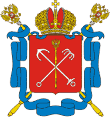 САНКТ-ПЕТЕРБУРГСКОЕГОСУДАРСТВЕННОЕ БЮДЖЕТНОЕ УЧРЕЖДЕНИЕ ЗДРАВООХРАНЕНИЯ«ГОРОДСКАЯ ПОЛИКЛИНИКА №104»П Р И К А З«22» августа 2019г.       № 261О порядке организации мероприятий в сфере противодействия коррупциии утверждении локальных нормативных актовВ целях обеспечения комплексного анализа коррупционных проявлений и коррупциогенных факторов, оценки эффективности мер по реализации антикоррупционной политики в Санкт-Петербургском государственном бюджетном учреждении здравоохранения «Городская поликлиника № 104» и в соответствии со статьей 13.3 Федерального закона от 25 декабря . № 273-ФЗ «О противодействии коррупции», ПРИКАЗЫВАЮ:1. Утвердить нижеследующие локальные нормативные акты Санкт-Петербургского государственного бюджетного учреждения здравоохранения «Городская поликлиника № 104»:1.1. Локальный нормативный акт «Положение о разработке и утверждении Санкт-Петербургским государственным бюджетным учреждением здравоохранения «Городская поликлиника № 104» мер по предупреждению и противодействию коррупции» согласно приложению № 1.1.2. Локальный нормативный акт «Антикоррупционная политика Санкт-Петербургского государственного бюджетного учреждения здравоохранения «Городская поликлиника № 104» согласно приложению № 2.1.3. Локальный нормативный акт «Положение о проведении Санкт-Петербургским государственным бюджетным учреждением здравоохранения «Городская поликлиника № 104» оценки коррупционных рисков» согласно приложению № 3.1.4. Локальный нормативный акт «Карта коррупционных рисков СПб ГБУЗ «Городская поликлиника № 104» при осуществлении закупок товаров, работ, услуг для обеспечения нужд учреждения и при осуществлении процесса административного управления учреждением» согласно приложению № 4.1.5. Локальный нормативный акт «Положение Санкт-Петербургского государственного бюджетного учреждения здравоохранения «Городская поликлиника № 104» о порядке уведомления работодателя о случаях склонения работника к совершению коррупционных правонарушений или о ставшей известной работнику информации о случаях совершения коррупционных правонарушений» согласно приложения № 5.2. Юрисконсульту Локшину А.Л. проводить мониторинг изменений действующего законодательства Российской Федерации и Санкт-Петербурга в сфере профилактики коррупционных правонарушений и, при необходимости, готовить проект дополнений и изменений в действующие локальные акты СПб ГБУЗ «Городская поликлиника № 104», обеспечивать правовую помощь по организации работы учреждения при исполнении прилагаемых локальных нормативных актов учреждения в сфере по предупреждению и противодействию коррупции.3. Контроль за исполнением настоящего приказа оставляю за собой.Главный врач                                                                                              И.Р.МансуровИсп.: Локшин А.Л.Тел.: 89219490613Приложение № 1к приказу СПб ГБУЗ «Городская поликлиника № 104»от 22.08.2019 № 261ПОЛОЖЕНИЕ о разработке и утверждении Санкт-Петербургским государственным бюджетным учреждением здравоохранения «Городская поликлиника № 104» мер по предупреждению и противодействию коррупции 1. ОБЩИЕ ПОЛОЖЕНИЯНастоящее Положение о разработке и утверждении Санкт-Петербургским государственным бюджетным учреждением здравоохранения «Городская поликлиника № 104» мер по предупреждению и противодействию коррупции (далее по тексту соответственно – Положение, Учреждение) разработано во исполнение требований статьи 13.3 Федерального закона от 25.12.2008 N 273-ФЗ "О противодействии коррупции". Целью настоящего Положения является формирование единого подхода к обеспечению работы по профилактике и противодействию коррупции в Учреждении.Основными задачами настоящего Положения являются:- определение основных принципов противодействия коррупции в Учреждении;- методическое обеспечение разработки и реализации мер, направленных на профилактику и противодействие коррупции в Учреждении.2. ТЕРМИНЫ И ОПРЕДЕЛЕНИЯКоррупция - злоупотребление служебным положением, дача взятки, получение взятки, злоупотребление полномочиями, коммерческий подкуп либо иное незаконное использование физическим лицом своего должностного положения вопреки законным интересам общества и государства в целях получения выгоды в виде денег, ценностей, иного имущества или услуг имущественного характера, иных имущественных прав для себя или для третьих лиц либо незаконное предоставление такой выгоды указанному лицу другими физическими лицами. Коррупцией также является совершение перечисленных деяний от имени или в интересах юридического лица (пункт 1 статьи 1 Федерального закона от 25 декабря 2008 г. № 273-ФЗ «О противодействии коррупции»).Противодействие коррупции - деятельность федеральных органов государственной власти, органов государственной власти субъектов Российской Федерации, органов местного самоуправления, институтов гражданского общества, организаций и физических лиц в пределах их полномочий (пункт 2 статьи 1 Федерального закона от 25 декабря 2008 г. № 273-ФЗ «О противодействии коррупции»):а) по предупреждению коррупции, в том числе по выявлению и последующему устранению причин коррупции (профилактика коррупции);б) по выявлению, предупреждению, пресечению, раскрытию и расследованию коррупционных правонарушений (борьба с коррупцией);в) по минимизации и (или) ликвидации последствий коррупционных правонарушений.Контрагент - любое российское или иностранное юридическое или физическое лицо, с которым Учреждение вступает в договорные отношения, за исключением трудовых отношений.Взятка - получение должностным лицом, иностранным должностным лицом либо должностным лицом публичной международной организации лично или через посредника денег, ценных бумаг, иного имущества либо в виде незаконных оказания ему услуг имущественного характера, предоставления иных имущественных прав за совершение действий (бездействие) в пользу взяткодателя или представляемых им лиц, если такие действия (бездействие) входят в служебные полномочия должностного лица либо если оно в силу должностного положения может способствовать таким действиям (бездействию), а равно за общее покровительство или попустительство по службе.Коммерческий подкуп - незаконные передача лицу, выполняющему управленческие функции в коммерческой или иной организации, денег, ценных бумаг, иного имущества, оказание ему услуг имущественного характера, предоставление иных имущественных прав за совершение действий (бездействие) в интересах дающего в связи с занимаемым этим лицом служебным положением (часть 1 статьи 204 Уголовного кодекса Российской Федерации).Конфликт интересов - ситуация, при которой личная заинтересованность (прямая или косвенная) работника (представителя Учреждения) влияет или может повлиять на надлежащее исполнение им должностных (трудовых) обязанностей и при которой возникает или может возникнуть противоречие между личной заинтересованностью работника (представителя Учреждения) и правами и законными интересами Учреждения, способное привести к причинению вреда правам и законным интересам, имуществу и (или) деловой репутации организации, работником (представителем Учреждения) которой он является.Личная заинтересованность работника (представителя Учреждения) - заинтересованность работника (представителя Учреждения), связанная с возможностью получения работником (представителем Учреждения) при исполнении должностных обязанностей доходов в виде денег, ценностей, иного имущества или услуг имущественного характера, иных имущественных прав для себя или для третьих лиц.3. КРУГ СУБЪЕКТОВ, ДЛЯ КОТОРЫХ РАЗРАБОТАНО НАСТОЯЩЕЕ ПОЛОЖЕНИЕНастоящие Положение разработано для использования в Учреждении с целью разработки основ антикоррупционной политики в Учреждении.Лица, ответственные за реализацию антикоррупционной политики в Учреждении, могут использовать настоящее Положение в целях:- разработки и реализации в Учреждении конкретных мер и мероприятий, направленных на предупреждение и противодействие коррупции, включая разработку и внедрение соответствующих регулирующих документов и методических материалов.Работники Учреждения могут использовать Положение в целях:- получения сведений об обязанностях, которые могут быть возложены на работников Учреждения в связи с реализацией антикоррупционных мер.4. НОРМАТИВНОЕ ПРАВОВОЕ ОБЕСПЕЧЕНИЕРоссийское законодательство в сфере предупреждения и противодействия коррупцииОбязанность организаций принимать меры по предупреждению коррупцииОсновополагающим нормативным правовым актом в сфере борьбы с коррупцией является Федеральный закон от 25 декабря 2008 г. № 273-ФЗ «О противодействии коррупции» (далее - Федеральный закон № 273-ФЗ).Частью 1 статьи 13.3 Федерального закона № 273-ФЗ установлена обязанность организаций разрабатывать и принимать меры по предупреждению коррупции. Меры, рекомендуемые к применению в организациях, содержатся в части 2 указанной статьи.4.1. ОТВЕТСТВЕННОСТЬ ЮРИДИЧЕСКИХ ЛИЦОбщие нормыОбщие нормы, устанавливающие ответственность юридических лиц за коррупционные правонарушения, закреплены в статье 14 Федерального закона № 273-ФЗ. В соответствии с данной статьей, если от имени или в интересах юридического лица осуществляются организация, подготовка и совершение коррупционных правонарушений или правонарушений, создающие условия для совершения коррупционных правонарушений, к юридическому лицу могут быть применены меры ответственности в соответствии с законодательством Российской Федерации.При этом применение мер ответственности за коррупционное правонарушение к юридическому лицу не освобождает от ответственности за данное коррупционное правонарушение виновное физическое лицо. Привлечение к уголовной или иной ответственности за коррупционное правонарушение физического лица не освобождает от ответственности за данное коррупционное правонарушение юридическое лицо. В случаях, предусмотренных законодательством Российской Федерации, данные нормы распространяются на иностранные юридические лица.Незаконное вознаграждение от имени юридического лицаСтатья 19.28 Кодекса Российской Федерации об административных правонарушениях (далее - КоАП РФ) устанавливает меры ответственности за незаконное вознаграждение от имени юридического лица (незаконные передача, предложение или обещание от имени или в интересах юридического лица должностному лицу, лицу, выполняющему управленческие функции в коммерческой или иной организации, иностранному должностному лицу либо должностному лицу публичной международной организации денег, ценных бумаг, иного имущества, оказание ему услуг имущественного характера, предоставление имущественных прав за совершение в интересах данного юридического лица должностным лицом, лицом, выполняющим управленческие функции в коммерческой или иной организации, иностранным должностным лицом либо должностным лицом публичной международной организации действия (бездействие), связанного с занимаемым ими служебным положением, влечет наложение на юридическое лицо административного штрафа).Незаконное привлечение к трудовой деятельности бывшего государственного (муниципального) служащегоОрганизации должны учитывать положения статьи 12 Федерального закона № 273-ФЗ, устанавливающие ограничения для гражданина, замещавшего должность государственной или муниципальной службы, при заключении им трудового или гражданско-правового договора.В частности, работодатель при заключении трудового или гражданско-правового договора на выполнение работ (оказание услуг) с гражданином, замещавшим должности государственной или муниципальной службы, перечень которых устанавливается нормативными правовыми актами Российской Федерации, в течение двух лет после его увольнения с государственной или муниципальной службы обязан в десятидневный срок сообщать о заключении такого договора представителю нанимателя (работодателю) государственного или муниципального служащего по последнему месту его службы.Порядок представления работодателями указанной информации закреплен в постановлении Правительства Российской Федерации от 8 сентября 2010 г. № 700.Названные требования, исходя из положений пункта 1 Указа Президента Российской Федерации от 21 июля 2010 г. № 925 «О мерах по реализации отдельных положений Федерального закона «О противодействии коррупции», распространяются на лиц, замещавших должности федеральной государственной службы, включенные в раздел I или раздел II перечня должностей федеральной государственной службы, при назначении на которые граждане и при замещении которых федеральные государственные служащие обязаны представлять сведения о своих доходах, об имуществе и обязательствах имущественного характера, а также сведения о доходах, об имуществе и обязательствах имущественного характера своих супруги (супруга) и несовершеннолетних детей, утвержденного Указом Президента Российской Федерации от 18 мая 2009 г. № 557, либо в перечень должностей, утвержденный руководителем государственного органа в соответствии с разделом III названного перечня. Перечни должностей государственной гражданской службы субъектов Российской Федерации и муниципальной службы утверждаются органами государственной власти субъектов Российской Федерации и органами местного самоуправления (пункт 4 Указа Президента Российской Федерации от 21 июля 2010 г. № 925).Неисполнение работодателем обязанности, предусмотренной частью 4 статьи 12 Федерального закона № 273-ФЗ, является правонарушением и влечет в соответствии со статьей 19.29 КоАП РФ ответственность в виде административного штрафа.Ответственность физических лицОтветственность физических лиц за коррупционные правонарушения установлена статьей 13 Федерального закона № 273-ФЗ. Граждане Российской Федерации, иностранные граждане и лица без гражданства за совершение коррупционных правонарушений несут уголовную, административную, гражданско-правовую и дисциплинарную ответственность в соответствии с законодательством Российской Федерации. Трудовое законодательство не предусматривает специальных оснований для привлечения работника организации к дисциплинарной ответственности в связи с совершением им коррупционного правонарушения в интересах или от имени организации, тем не менее, в Трудовом кодексе Российской Федерации (далее - ТК РФ) существует возможность привлечения работника организации к дисциплинарной ответственности.Так, согласно статье 192 ТК РФ к дисциплинарным взысканиям, в частности, относится увольнение работника по основаниям, предусмотренным пунктами 5, 6, 9 или 10 части первой статьи 81, пунктом 1 статьи 336, а также пунктами 7 или 7.1 части первой статьи 81 ТК РФ в случаях, когда виновные действия, дающие основания для утраты доверия, совершены работником по месту работы и в связи с исполнением им трудовых обязанностей. Трудовой договор может быть расторгнут работодателем, в том числе в следующих случаях:- однократного грубого нарушения работником трудовых обязанностей, выразившегося в разглашении охраняемой законом тайны (государственной, коммерческой и иной), ставшей известной работнику в связи с исполнением им трудовых обязанностей, в том числе разглашении персональных данных другого работника (подпункт «в» пункта 6 части 1 статьи 81 ТК РФ);- совершения виновных действий работником, непосредственно обслуживающим денежные или товарные ценности, если эти действия дают основание для утраты доверия к нему со стороны работодателя (пункт 7 части первой статьи 81 ТК РФ);- принятия необоснованного решения руководителем организации (филиала, представительства), его заместителями и главным бухгалтером, повлекшего за собой нарушение сохранности имущества, неправомерное его использование или иной ущерб имуществу организации (пункт 9 части первой статьи 81 ТК РФ);- однократного грубого нарушения руководителем организации (филиала, представительства), его заместителями своих трудовых обязанностей (пункт 10 части первой статьи 81 ТК РФ).5. ОСНОВНЫЕ ПРИНЦИПЫ ПРОТИВОДЕЙСТВИЯ КОРРУПЦИИ В УЧРЕЖДЕНИИ Система мер противодействия коррупции в Учреждении основывается на следующих ключевых принципах:1. Принцип соответствия политики Учреждения действующему законодательству и общепринятым нормам.Соответствие реализуемых антикоррупционных мероприятий Конституции Российской Федерации, заключенным Российской Федерацией международным договорам, законодательству Российской Федерации и Республики Башкортостан, иным нормативным правовым актам, применимым к Учреждению.2. Принцип личного примера руководства.Ключевая роль руководства Учреждения в формировании культуры нетерпимости к коррупции и в создании внутриорганизационной системы предупреждения и противодействия коррупции.3. Принцип вовлеченности работников.Информированность работников Учреждения о положениях антикоррупционного законодательства и их активное участие в формировании и реализации антикоррупционных стандартов и процедур.4. Принцип соразмерности антикоррупционных процедур риску коррупции.Разработка и выполнение комплекса мероприятий, позволяющих снизить вероятность вовлечения Учреждения, ее руководителя и сотрудников в коррупционную деятельность, осуществляется с учетом существующих в деятельности Учреждения коррупционных рисков.5. Принцип эффективности антикоррупционных процедур.Применение в Учреждении таких антикоррупционных мероприятий, которые имеют низкую стоимость, обеспечивают простоту реализации и приносят значимый результат.6. Принцип ответственности и неотвратимости наказания.Неотвратимость наказания для работников Учреждения вне зависимости от занимаемой должности, стажа работы и иных условий в случае совершения ими коррупционных правонарушений в связи с исполнением трудовых обязанностей, а также персональная ответственность руководства Учреждения за реализацию внутриорганизационной антикоррупционной политики.7. Принцип открытости деятельности Учреждения.Информирование контрагентов, партнеров и общественности о принятых в Учреждении антикоррупционных стандартах организации деятельности Учреждения.8. Принцип постоянного контроля и регулярного мониторинга.Регулярное осуществление мониторинга эффективности внедренных антикоррупционных стандартов и процедур, а также контроля за их исполнением.6. АНТИКОРРУПЦИОННАЯ ПОЛИТИКА УЧРЕЖДЕНИЯ. Общие подходы к разработке и реализации антикоррупционной политикиАнтикоррупционная политика Учреждения представляет собой комплекс взаимосвязанных принципов, процедур и конкретных мероприятий, направленных на профилактику и пресечение коррупционных правонарушений в деятельности Учреждения. Сведения о реализуемой в Учреждении антикоррупционной политике закреплены в едином документе с одноименным названием - «Антикоррупционная политика Санкт-Петербургского госмударственного бюджетного учреждения здравоохранения «Городская поликлиника № 104».Содержание антикоррупционной политики: - цели и задачи внедрения антикоррупционной политики;- используемые в политике понятия и определения;- основные принципы антикоррупционной деятельности Учреждения;- область применения политики и круг лиц, попадающих под ее действие;- определение должностных лиц Учреждения, ответственных за реализацию антикоррупционной политики;- определение и закрепление обязанностей работников и Учреждения, связанных с предупреждением и противодействием коррупции;- установление перечня реализуемых Учреждением антикоррупционных мероприятий, стандартов и процедур и порядок их выполнения (применения);- ответственность сотрудников за несоблюдение требований антикоррупционной политики;- порядок пересмотра и внесения изменений в антикоррупционную политику Учреждения.Антикоррупционную политику и другие документы Учреждения, регулирующие вопросы предупреждения и противодействия коррупции, приняты в форме локальных нормативных актов, что позволит обеспечить обязательность их выполнения всеми работниками Учреждения.Информирование работников о принятой в Учреждении антикоррупционной политикеУтвержденная антикоррупционная политика Учреждения доводится до сведения всех работников Учреждения, в том числе работников, принимаемых на работу в Учреждение, под роспись. Реализация предусмотренных политикой антикоррупционных мерУтвержденная политика подлежит непосредственной реализации и применению в деятельности Учреждения. Руководитель Учреждения должен демонстрировать личный пример соблюдения антикоррупционных стандартов поведения, а с другой стороны, выступать гарантом выполнения в организации антикоррупционных правил и процедур.Анализ применения антикоррупционной политики и, при необходимости, ее пересмотрПересмотр принятой антикоррупционной политики может проводиться случаях, таких как внесение изменений в ТК РФ и законодательство о противодействии коррупции, изменение организационно-правовой формы организации и т.д.Область применения политики и круг лиц, попадающих под ее действиеОсновным кругом лиц, попадающих под действие политики, являются работники Учреждения, находящиеся с ней в трудовых отношениях, вне зависимости от занимаемой должности и выполняемых функций.Закрепление обязанностей работников и Учреждения, связанных с предупреждением и противодействием коррупцииОбязанности работников Учреждения в связи с предупреждением и противодействием коррупции могут быть общими для всех работников Учреждения или специальными, то есть устанавливаться для отдельных категорий работников.Перечень общих обязанностей работников в связи с предупреждением и противодействием коррупции:- воздерживаться от совершения и (или) участия в совершении коррупционных правонарушений в интересах или от имени Учреждения;- воздерживаться от поведения, которое может быть истолковано окружающими как готовность совершить или участвовать в совершении коррупционного правонарушения в интересах или от имени Учреждения;- незамедлительно информировать непосредственного руководителя/лицо, ответственное за реализацию антикоррупционной политики/руководство Учреждения о случаях склонения работника к совершению коррупционных правонарушений;- незамедлительно информировать непосредственного начальника/лицо, ответственное за реализацию антикоррупционной политики/руководство Учреждения о ставшей известной работнику информации о случаях совершения коррупционных правонарушений другими работниками, контрагентами организации или иными лицами;- сообщить непосредственному начальнику или иному ответственному лицу о возможности возникновения либо возникшем у работника конфликте интересов.В целях обеспечения эффективного исполнения возложенных на работников обязанностей, Учреждением утвержден локальный нормативный акт, в котором четко регламентированы процедуры, в частности, порядок уведомления работодателя о случаях склонения работника к совершению коррупционных правонарушений или о ставшей известной работнику информации о случаях совершения коррупционных правонарушений. В качестве методического материала при подготовке локального нормативного акта использованы Методические рекомендации о порядке уведомления представителя нанимателя (работодателя) о фактах обращения в целях склонения государственного или муниципального служащего к совершению коррупционных правонарушений, включающие перечень сведений, содержащихся в уведомлениях, вопросы организации проверки этих сведений и порядка регистрации уведомлений*.Специальные обязанности в связи с предупреждением и противодействием коррупции могут устанавливаться для следующих категорий лиц, работающих в Учреждении: 1) руководство Учреждения; 2) лиц, ответственных за реализацию антикоррупционной политики; 3) работников, чья деятельность связана с коррупционными рисками; 3) лиц, осуществляющих внутренний контроль и аудит, и т.д.Исходя их положений статьи 57 ТК РФ по соглашению сторон в трудовой договор могут также включаться права и обязанности работника и работодателя, установленные трудовым законодательством и иными нормативными правовыми актами, содержащими нормы трудового права, локальными нормативными актами, а также права и обязанности работника и работодателя, вытекающие из условий коллективного договора, соглашений.При условии закрепления обязанностей работника в связи с предупреждением и противодействием коррупции в трудовом договоре работодатель вправе применить к работнику меры дисциплинарного взыскания, включая увольнение, при наличии оснований, предусмотренных ТК РФ, за совершения неправомерных действий, повлекших неисполнение возложенных на него трудовых обязанностей.Установление перечня проводимых Учреждением антикоррупционных мероприятий и порядок их выполнения (применения)В антикоррупционную политику Учреждения включен перечень (план) конкретных мероприятий, которые Учреждение планирует реализовать в целях предупреждения и противодействия коррупции.Перечень (план) таких мероприятий может варьироваться и зависит от конкретных потребностей и возможностей Учреждения. Примерный перечень антикоррупционных мероприятий, которые могут быть реализованы в Учреждении, приведен в Таблице 1.Таблица 1 - Примерный перечень (план) антикоррупционных мероприятийВ качестве составной части или приложения к антикоррупционной политике Учреждения утверждается план реализации антикоррупционных мероприятий. При составлении такого плана для каждого мероприятия указываются сроки его проведения и ответственного исполнителя.Определение должностного лица, ответственного за противодействие коррупцииРуководителем Учреждения определяется должностное лицо, ответственное за противодействие коррупции, исходя из собственных потребностей, задач, специфики деятельности, штатной численности, организационной структуры, материальных ресурсов и др. признаков.Задачи, функции и полномочия должностного лица, ответственного за противодействие коррупции:- антикоррупционная политика Учреждения и иные нормативные документы, устанавливающие антикоррупционные процедуры;- разработка и представление на утверждение руководителю Учреждения проектов локальных нормативных актов Учреждения, направленных на реализацию мер по предупреждению коррупции (антикоррупционной политики, кодекса этики и служебного поведения работников и т.д.);- проведение контрольных мероприятий, направленных на выявление коррупционных правонарушений работниками Учреждения;- организация проведения оценки коррупционных рисков;- прием и рассмотрение сообщений о случаях склонения работников к совершению коррупционных правонарушений в интересах или от имени иной организации, а также о случаях совершения коррупционных правонарушений работниками, контрагентами Учреждения или иными лицами;- организация заполнения и рассмотрения деклараций о конфликте интересов;- организация обучающих мероприятий по вопросам профилактики и противодействия коррупции и индивидуального консультирования работников;- оказание содействия уполномоченным представителям контрольно-надзорных и правоохранительных органов при проведении ими инспекционных проверок деятельности Учреждения по вопросам предупреждения и противодействия коррупции;- оказание содействия уполномоченным представителям правоохранительных органов при проведении мероприятий по пресечению или расследованию коррупционных преступлений, включая оперативно-розыскные мероприятия;- проведение оценки результатов антикоррупционной работы и подготовка соответствующих отчетных материалов руководству Учреждения.Оценка коррупционных рисковЦелью оценки коррупционных рисков является определение конкретных операций в деятельности Учреждения, при реализации которых наиболее высока вероятность совершения работниками Учреждения коррупционных правонарушений как в целях получения личной выгоды, так и в целях получения выгоды Учреждением.Оценка коррупционных рисков является важнейшим элементом антикоррупционной политики. Она позволяет обеспечить соответствие реализуемых антикоррупционных мероприятий специфике деятельности Учреждения и рационально использовать ресурсы, направляемые на проведение работы по профилактике коррупции.Оценку коррупционных рисков проводится как на стадии разработки антикоррупционной политики, так и после ее утверждения на регулярной основе. При этом возможен следующий порядок проведения оценки коррупционных рисков:- представить деятельность организации в виде отдельных направлений (блоков), в каждом из которых выделить составные элементы (подпроцессы);- выделить «критические точки» - для каждого блока определить те элементы (подпроцессы), при реализации которых наиболее вероятно возникновение коррупционных правонарушений.- Для каждого подпроцесса, реализация которого связана с коррупционным риском, составить описание возможных коррупционных правонарушений, включающее:- характеристику выгоды или преимущества, которое может быть получено Учреждением или ее отдельными работниками при совершении «коррупционного правонарушения»;- должности в Учреждении, которые являются «ключевыми» для совершения коррупционного правонарушения - участие каких должностных лиц Учреждения необходимо, чтобы совершение коррупционного правонарушения стало возможным;- вероятные формы осуществления коррупционных платежей.- На основании проведенного анализа подготовить «карту коррупционных рисков Учреждения» - сводное описание «критических точек» и возможных коррупционных правонарушений.- Сформировать перечень должностей, связанных с высоким коррупционным риском. В отношении работников, замещающих такие должности, могут быть установлены специальные антикоррупционные процедуры и требования, например, регулярное заполнение декларации о конфликте интересов.- Разработать комплекс мер по устранению или минимизации коррупционных рисков. Такие меры рекомендуется разработать для каждой «критической точки». В зависимости от специфики конкретного блока такие меры могут включать:- детальную регламентацию способа и сроков совершения действий работником в «критической точке»;- реинжиниринг функций, в том числе их перераспределение между работниками внутри Учреждения;- установление дополнительных форм отчетности работников о результатах принятых решений;- введение ограничений, затрудняющих осуществление коррупционных платежей и т.д.Выявление и урегулирование конфликта интересовСвоевременное выявление конфликта интересов в деятельности работников Учреждения является одним из ключевых элементов предотвращения коррупционных правонарушений.При этом следует учитывать, что конфликт интересов может принимать множество различных форм. С целью регулирования и предотвращения конфликта интересов в деятельности своих работников (а значит и возможных негативных последствий конфликта интересов для Учреждения) Учреждением принято Положение о конфликте интересов.Положение о конфликте интересов - это внутренний документ Учреждения, устанавливающий порядок выявления и урегулирования конфликтов интересов, возникающих у работников Учреждения в ходе выполнения ими трудовых обязанностей.При разработке положения о конфликте интересов обращено вниманиее на включение в него следующих аспектов:- цели и задачи положения о конфликте интересов;- используемые в положении понятия и определения;- круг лиц, попадающих под действие положения;- основные принципы управления конфликтом интересов в Учреждении;- порядок раскрытия конфликта интересов работником Учреждения и порядок его урегулирования, в том числе возможные способы разрешения возникшего конфликта интересов;- обязанности работников в связи с раскрытием и урегулированием конфликта интересов;- определение лиц, ответственных за прием сведений о возникшем конфликте интересов и рассмотрение этих сведений;- ответственность работников за несоблюдение положения о конфликте интересов.Круг лиц, попадающих под действие положенияДействие положения распространяется на всех работников Учреждения вне зависимости от уровня занимаемой должности. Обязанность соблюдать положение также может быть закреплена для физических лиц, сотрудничающих с Учреждением на основе гражданско-правовых договоров в соответствии с действующим федеральным законодательством.Основные принципы управления конфликтом интересов в УчрежденииОсновной задачей деятельности Учреждения по предотвращению и урегулированию конфликта интересов является ограничение влияния частных интересов, личной заинтересованности работников на реализуемые ими трудовые функции, принимаемые деловые решения.В основу работы по управлению конфликтом интересов в Учреждении положены следующие принципы:- обязательность раскрытия сведений о реальном или потенциальном конфликте интересов;- индивидуальное рассмотрение и оценка репутационных рисков для Учреждения при выявлении каждого конфликта интересов и его урегулирование;- конфиденциальность процесса раскрытия сведений о конфликте интересов и процесса его урегулирования;- соблюдение баланса интересов Учреждения и работника при урегулировании конфликта интересов;- защита работника от преследования в связи с сообщением о конфликте интересов, который был своевременно раскрыт работником и урегулирован (предотвращен) Учреждением.Обязанности работников в связи с раскрытием и урегулированием конфликта интересовВ Положении о конфликте интересов закреплены обязанности работников в связи с раскрытием и урегулированием конфликта интересов:- при принятии решений по деловым вопросам и выполнении своих трудовых обязанностей руководствоваться интересами Учреждения - без учета своих личных интересов, интересов своих родственников и друзей;- избегать (по возможности) ситуаций и обстоятельств, которые могут привести к конфликту интересов;- раскрывать возникший (реальный) или потенциальный конфликт интересов;- содействовать урегулированию возникшего конфликта интересов.Порядок раскрытия конфликта интересов работником Учреждения и порядок его урегулирования, в том числе возможные способы разрешения возникшего конфликта интересовУчреждением установлена процедура раскрытия конфликта интересов, утвержденная ее локальным нормативным актом, и доведена до сведения всех работников Учреждения. Установлены следующие виды раскрытия конфликта интересов, в том числе:- раскрытие сведений о конфликте интересов при приеме на работу;- раскрытие сведений о конфликте интересов при назначении на новую должность;- разовое раскрытие сведений по мере возникновения ситуаций конфликта интересов.Раскрытие сведений о конфликте интересов осуществляется в письменном виде. Может быть допустимым первоначальное раскрытие конфликта интересов в устной форме с последующей фиксацией в письменном виде.Поступившая информация должна быть тщательно проверена уполномоченным на это должностным лицом с целью оценки серьезности возникающих для Учреждения рисков и выбора наиболее подходящей формы урегулирования конфликта интересов. Если ответственное должностное лицо придет к выводу, что конфликт интересов имеет место, решается вопрос использования различных способов его разрешения, в том числе:- ограничение доступа работника к конкретной информации, которая может затрагивать личные интересы работника;- добровольный отказ работника Учреждения или его отстранение (постоянное или временное) от участия в обсуждении и процессе принятия решений по вопросам, которые находятся или могут оказаться под влиянием конфликта интересов;- пересмотр и изменение функциональных обязанностей работника;- временное отстранение работника от должности, если его личные интересы входят в противоречие с функциональными обязанностями;- перевод работника на должность, предусматривающую выполнение функциональных обязанностей, не связанных с конфликтом интересов;- отказ работника от своего личного интереса, порождающего конфликт с интересами организации;- увольнение работника из организации по инициативе работника;- увольнение работника по инициативе работодателя за совершение дисциплинарного проступка, то есть за неисполнение или ненадлежащее исполнение работником по его вине возложенных на него трудовых обязанностей.При принятии решения о выборе конкретного метода разрешения конфликта интересов важно учитывать значимость личного интереса работника и вероятность того, что этот личный интерес будет реализован в ущерб интересам Учреждения.Определение лица, ответственного за прием сведений о возникшем конфликте интересов и рассмотрение этих сведенийОпределение должностного лица, ответственного за прием сведений о возникающих (имеющихся) конфликтах интересов, является существенным элементом в реализации антикоррупционной политики. Внедрение стандартов поведения работников УчрежденияВажным элементом работы по предупреждению коррупции является внедрение антикоррупционных стандартов поведения работников Учреждения. В этих целях Учреждением разработан и принят кодекс этики и служебного поведения работников Учреждения.Кодекс устанавливает ряд правил и стандартов поведения работников, затрагивающих общую этику деловых отношений и направленных на формирование этичного, добросовестного поведения работников и Учреждения в целом.Кодекс этики и служебного поведения закрепляет общие ценности, принципы и правила поведения, направленные на регулирование поведения в отдельных сферах:- соблюдение высоких этических стандартов поведения;- поддержание высоких стандартов профессиональной деятельности;- создание и поддержание атмосферы доверия и взаимного уважения;- следование принципу добросовестной конкуренции;- соблюдение законности и принятых на себя договорных обязательств;- соблюдение принципов объективности и честности при принятии кадровых решений.Консультирование и обучение работников УчрежденияПри организации обучения работников Учреждения по вопросам профилактики и противодействия коррупции необходимо учитывать цели и задачи обучения, категорию обучаемых, вид обучения в зависимости от времени его проведения.Цели и задачи обучения определяют тематику и форму занятий. Обучение может, в частности, проводится по следующей тематике:- коррупция в государственном и муниципальном секторах экономики (теоретическая);- юридическая ответственность за совершение коррупционных правонарушений;- ознакомление с требованиями законодательства и внутренними документами Учреждения по вопросам противодействия коррупции и порядком их применения в деятельности Учреждения;- выявление и разрешение конфликта интересов при выполнении трудовых обязанностей;- поведение в ситуациях коррупционного риска, в частности в случаях вымогательства взятки со стороны должностных лиц государственных и муниципальных, иных организаций;- взаимодействие с правоохранительными органами по вопросам профилактики и противодействия коррупции.При организации обучения учитывается категория обучаемых лиц. Стандартно выделяются следующие группы обучаемых: лица, ответственные за противодействие коррупции в Учреждении; руководящие работники; иные работники Учреждения. В зависимости от времени проведения можно выделить следующие виды обучения:- обучение по вопросам профилактики и противодействия коррупции непосредственно после приема на работу;- обучение при назначении работника на иную, более высокую должность, предполагающую исполнение обязанностей, связанных с предупреждением и противодействием коррупции;- периодическое обучение работников Учреждения с целью поддержания их знаний и навыков в сфере противодействия коррупции на должном уровне;- дополнительное обучение в случае выявления провалов в реализации антикоррупционной политики, одной из причин которых является недостаточность знаний и навыков работников в сфере противодействия коррупции.Консультирование по вопросам противодействия коррупции обычно осуществляется в индивидуальном порядке. Консультирование по частным вопросам противодействия коррупции и урегулирования конфликта интересов проводится в конфиденциальном порядке.Внутренний контроль и аудитФедеральным законом от 6 декабря 2011 г. № 402-ФЗ «О бухгалтерском учете» установлена обязанность для всех организаций осуществлять внутренний контроль хозяйственных операций, а для организаций, бухгалтерская отчетность которых подлежит обязательному аудиту, также обязанность организовать внутренний контроль ведения бухгалтерского учета и составления бухгалтерской отчетности.Система внутреннего контроля и аудита организации может способствовать профилактике и выявлению коррупционных правонарушений в деятельности Учреждения. При этом наибольший интерес представляет реализация таких задач системы внутреннего контроля и аудита, как обеспечение надежности и достоверности финансовой (бухгалтерской) отчетности Учреждения и обеспечение соответствия деятельности Учреждения требованиям нормативных правовых актов и локальных нормативных актов Учреждения.Для этого система внутреннего контроля и аудита должна учитывать требования антикоррупционной политики, реализуемой Учреждением, в том числе:- проверка соблюдения различных организационных процедур и правил деятельности, которые значимы с точки зрения работы по профилактике и предупреждению коррупции;- контроль документирования операций хозяйственной деятельности Учреждения;- проверка экономической обоснованности осуществляемых операций в сферах коррупционного риска.Проверка реализации организационных процедур и правил деятельности, которые значимы с точки зрения работы по профилактике и предупреждению коррупции, может охватывать как специальные антикоррупционные правила и процедуры, так и иные правила и процедуры, имеющие опосредованное значение (например, некоторые общие нормы и стандарты поведения, представленные в кодексе этики и служебного поведения Учреждения).Контроль документирования операций хозяйственной деятельности прежде всего связан с обязанностью ведения финансовой (бухгалтерской) отчетности Учреждения и направлен на предупреждение и выявление соответствующих нарушений: составления неофициальной отчетности, использования поддельных документов, записи несуществующих расходов, отсутствия первичных учетных документов, исправлений в документах и отчетности, уничтожения документов и отчетности ранее установленного срока и т.д.Проверка экономической обоснованности осуществляемых операций в сферах коррупционного риска: - оплата услуг, характер которых не определен либо вызывает сомнения;- закупки или продажи по ценам, значительно отличающимся от рыночных;- сомнительные платежи наличными.Принятие мер по предупреждению коррупции при взаимодействии с организациями-контрагентамиУчреждению необходимо внедрять специальные процедуры проверки контрагентов в целях снижения риска вовлечения Учреждения в коррупционную деятельность и иные недобросовестные практики в ходе отношений с контрагентами. В самой простой форме такая проверка может представлять собой сбор и анализ находящихся в открытом доступе сведений о потенциальных организациях-контрагентах: их репутации в деловых кругах, длительности деятельности на рынке, участия в коррупционных скандалах и т.п. Сотрудничество с правоохранительными органами в сфере противодействия коррупцииСотрудничество с правоохранительными органами является важным показателем действительной приверженности Учреждения декларируемым антикоррупционным стандартам поведения. Данное сотрудничество может осуществляться в различных формах.Учреждение вправе принять на себя публичное обязательство сообщать в соответствующие правоохранительные органы о случаях совершения коррупционных правонарушений, о которых Учреждению (работникам Учреждения) стало известно. Необходимость сообщения в соответствующие правоохранительные органы о случаях совершения коррупционных правонарушений, о которых стало известно Учреждению, может быть закреплена за лицом, ответственным за предупреждение и противодействие коррупции в Учреждении.Сотрудничество с правоохранительными органами также может проявляться в форме:- оказания содействия уполномоченным представителям контрольно-надзорных и правоохранительных органов при проведении ими инспекционных проверок деятельности Учреждения по вопросам предупреждения и противодействия коррупции;- оказания содействия уполномоченным представителям правоохранительных органов при проведении мероприятий по пресечению или расследованию коррупционных преступлений, включая оперативно-розыскные мероприятия.Руководству Учреждения и его сотрудникам следует оказывать поддержку в выявлении и расследовании правоохранительными органами фактов коррупции, предпринимать необходимые меры по сохранению и передаче в правоохранительные органы документов и информации, содержащей данные о коррупционных правонарушениях. Руководство и работники Учреждения не должны допускать вмешательства в выполнение служебных обязанностей должностными лицами судебных или правоохранительных органов.Приложение № 2к приказу СПб ГБУЗ «Городская поликлиника № 104»от 22.08.2019 № 261АНТИКОРРУПЦИОННАЯ ПОЛИТИКАСанкт-Петербургского государственного бюджетного учреждения здравоохранения «Городская поликлиника № 104»Назначение документаНастоящая антикоррупционная политика является документом Санкт-Петербургского государственного бюджетного учреждения здравоохранения «Городская поликлиника № 104» (далее по тексту соответственно – Учреждение), определяющим принципы и требования, направленные на предотвращение коррупции и соблюдение норм применимого антикоррупционного законодательства в Учреждении, ее руководством, работниками и иными лицами, которые могут действовать от имени или по поручению Учреждения.Антикоррупционная политика Учреждения представляет собой комплекс взаимосвязанных принципов, процедур и конкретных мероприятий, направленных на профилактику и пресечение коррупционных правонарушений в деятельности Учреждения. Настоящая политика определяет задачи, основные принципы противодействия коррупции и меры предупреждения коррупционных правонарушений.Антикоррупционная политика разработана в соответствии с Конституцией Российской Федерации, Федеральным законом от 25 декабря . № 273-ФЗ «О противодействии коррупции», Указа Президента Российской Федерации от 2 апреля 2013 г. N 309 "О мерах по реализации отдельных положений Федерального закона "О противодействии коррупции", Методическими рекомендациями по разработке и принятию организационных мер по предупреждению коррупции, утвержденной 08.11.2013 г. Министерством труда и социальной защиты Российской Федерации.Основные термины и определенияДля целей настоящего документа используются следующие основные понятия.2.1.1. Коррупция - злоупотребление служебным положением, дача взятки, получение взятки, злоупотребление полномочиями, коммерческий подкуп либо иное незаконное использование физическим лицом своего должностного положения вопреки законным интересам общества и государства в целях получения выгоды в виде денег, ценностей, иного имущества или услуг имущественного характера, иных имущественных прав для себя или для третьих лиц либо незаконное предоставление такой выгоды указанному лицу другими физическими лицами. Коррупцией также является совершение перечисленных деяний от имени или в интересах юридического лица (пункт 1 статьи 1 Федерального закона от 25 декабря . №273-ФЗ «О противодействии коррупции»).2.1.2. Противодействие коррупции - деятельность федеральных органов государственной власти, органов государственной власти субъектов Российской Федерации, органов местного самоуправления, институтов гражданского общества, организаций и физических лиц в пределах их полномочий (пункт 2 статьи 1 Федерального закона от 25 декабря . №273-ФЗ «О противодействии коррупции»):а) по предупреждению коррупции, в том числе по выявлению и последующему устранению причин коррупции (профилактика коррупции);б) по выявлению, предупреждению, пресечению, раскрытию и расследованию коррупционных правонарушений (борьба с коррупцией);в) по минимизации и (или) ликвидации последствий коррупционных правонарушений.2.1.3. Взятка - получение должностным лицом, иностранным должностным лицом либо должностным лицом публичной международной организации лично или через посредника денег, ценных бумаг, иного имущества либо в виде незаконных оказания ему услуг имущественного характера, предоставления иных имущественных прав за совершение действий (бездействие) в пользу взяткодателя или представляемых им лиц, если такие действия (бездействие) входят в служебные полномочия должностного лица либо если оно в силу должностного положения может способствовать таким действиям (бездействию), а равно за общее покровительство или попустительство по службе (часть 1 статьи 290 Уголовного кодекса Российской Федерации).2.1.4. Злоупотребление полномочиями – использование лицом, выполняющим управленческие функции в коммерческой или иной организации, своих полномочий вопреки законным интересам этой организации и в целях извлечения выгод и преимуществ для себя или других лиц либо нанесения вреда другим лицам, если это деяние повлекло причинение существенного вреда правам и законным интересам граждан или организаций либо охраняемым законом интересам общества или государства (часть 1 статьи 201 Уголовного кодекса Российской Федерации).2.1.5. Коммерческий подкуп - незаконные передача лицу, выполняющему управленческие функции в коммерческой или иной организации, денег, ценных бумаг, иного имущества, оказание ему услуг имущественного характера, предоставление иных имущественных прав за совершение действий (бездействие) в интересах дающего в связи с занимаемым этим лицом служебным положением (часть 1 статьи 204 Уголовного кодекса Российской Федерации).2.1.6. Конфликт интересов - понимается ситуация, при которой личная заинтересованность (прямая или косвенная) работника Учреждения влияет или может повлиять на надлежащее исполнение им должностных (служебных) обязанностей и при которой возникает или может возникнуть противоречие между личной заинтересованностью работника учреждения и правами и законными интересами граждан, организаций, общества или государства, способное привести к причинению вреда правам и законным интересам граждан, организаций, общества или государства.2.1.7. Личная заинтересованность работника (представителя учреждения) – заинтересованность работника (представителя учреждения), связанная с возможностью получения работником (представителем учреждения) при исполнении им должностных (служебных) обязанностей доходов в виде денег, ценностей, иного имущества или услуг имущественного характера, иных имущественных прав для себя или для третьих лиц.2.1.8. Материальная выгода – экономическая выгода в денежной или натуральной форме, которую можно оценить и определить в качестве дохода в соответствии с налоговым законодательством Российской Федерации.2.1.9. Личная выгода - заинтересованность работника (представителя учреждения) Учреждения, его близких родственников, супруга, супруги, усыновителя, усыновленных в качестве нематериальных благ и иных нематериальных преимуществ. Не являются личной выгодой повышение по службе и объявление благодарности.2.1.10. Коррупционное правонарушение – деяние, обладающее признаками коррупции, за которые нормативным правовым актом предусмотрена гражданско-правовая, дисциплинарная, административная или уголовная ответственность.2.1.11. Коррупционный фактор – явление или совокупность явлений, порождающих коррупционные правонарушения или способствующие их распространению2.1.12. Предупреждение коррупции – деятельность Учреждения по антикоррупционной политике, направленной на выявление, изучение, ограничение либо устранение явлений, порождающих коррупционные правонарушения или способствующие их распространению.Цели и задачи антикоррупционной политики3.1. Основными целями антикоррупционной политики Учреждения являются:- предупреждение коррупции в Учреждении;- обеспечение ответственности за коррупционные правонарушения;- формирование антикоррупционного сознания у работников Учреждения;3.2. Основные задачи антикоррупционной политики Учреждения:- формирование у контрагентов, работников и иных лиц понимания позиции Учреждения в неприятии коррупции в любых формах и проявлениях;- минимизация риска вовлечения Учреждения, руководящих работников, других работников Учреждения, независимо от занимаемой должности в коррупционную деятельность;- возмещение вреда, причиненного коррупционными проявлениями;- мониторинг эффективности мероприятий антикоррупционной политики;- обобщение и разъяснение основных требований антикоррупционного законодательства Российской Федерации, которые могут применяться к Учреждению и его работникам;- установление обязанности работников Учреждения знать и соблюдать требования настоящей политики, основные нормы антикоррупционного законодательства.Основные принципы противодействия коррупции4.1. Противодействие коррупции в Российской Федерации основывается на следующих основных принципах:1) признание, обеспечение и защита основных прав и свобод человека и гражданина;2) законность;3) публичность и открытость деятельности государственных органов и органов местного самоуправления;4) неотвратимость ответственности за совершение коррупционных правонарушений;5) комплексное использование политических, организационных, информационно-пропагандистских, социально-экономических, правовых, специальных и иных мер;6) приоритетное применение мер по предупреждению коррупции;7) сотрудничество государства с институтами гражданского общества, международными организациями и физическими лицами.4.2. Антикоррупционная политика Учреждения основывается на следующих ключевых принципах:4.2.1. Принцип соответствия Антикоррупционной политики Учреждения действующему законодательству и общепринятым нормам.Соответствие реализуемых антикоррупционных мероприятий Конституции РФ, заключенным РФ международным договорам, законодательству РФ и иным нормативным правовым актам, применимым к Учреждению.4.2.2. Принцип личного примера руководства.Ключевая роль руководства Учреждения в формировании культуры нетерпимости к коррупции и в создании внутриорганизационной системы предупреждения и противодействия коррупции.4.2.3. Принцип вовлеченности работников.Информированность работников Учреждения о положениях антикоррупционного законодательства и их активное участие в формировании и реализации антикоррупционных стандартов и процедур.4.2.4. Принцип соразмерности антикоррупционных процедур риску коррупции.Разработка и выполнение комплекса мероприятий, позволяющих снизить вероятность вовлечения Учреждения, ее руководителей и сотрудников в коррупционную деятельность, осуществляется с учетом существующих в деятельности Учреждения коррупционных рисков.4.2.5. Принцип эффективности антикоррупционных процедур.Применение в Учреждении таких антикоррупционных мероприятий, которые имеют низкую стоимость, обеспечивают простоту реализации и приносят значимый результат.4.2.6. Принцип ответственности и неотвратимости наказания.Неотвратимость наказания для работников Учреждения вне зависимости от занимаемой должности, стажа работы и иных условий в случае совершения ими коррупционных правонарушений в связи с исполнением трудовых обязанностей, а также персональная ответственность руководства Учреждения за реализацию внутриучрежденческой антикоррупционной политики.4.2.7. Принцип открытости деятельности Учреждения.Информирование контрагентов, партнеров и общественности о принятых в Учреждении антикоррупционных стандартах ведения деятельности.4.2.8. Принцип постоянного контроля и регулярного мониторинга.Регулярное осуществление мониторинга эффективности внедренных антикоррупционных стандартов и процедур, а также контроля за их исполнением.Область применения политики и круг лиц, попадающих под ее действие5.1. Основным кругом лиц, попадающих под действие политики, являются работники Учреждения, находящиеся с ним в трудовых отношениях, вне зависимости от занимаемой должности и выполняемых функций, и на других лиц, с которыми Учреждение вступает в договорные отношения. Антикоррупционные условия и обязательства могут закрепляться в договорах, заключаемых Учреждением с контрагентами.Должностные лица Учреждения, ответственные за реализациюантикоррупционной политики6.1. Главный врач Учреждения отвечает за организацию всех мероприятий, направленных на реализацию принципов и требований настоящей Политики, включая назначение лиц, ответственных за разработку антикоррупционных мероприятий, их внедрение и контроль.6.2. Ответственные за реализацию антикоррупционной политики определяются в локальных нормативных актах Учреждения.6.3. Задачи, функции полномочия должностных лиц, ответственных за противодействие коррупции:- разработка и представление на утверждение начальника Учреждения проектов локальных нормативных актов Учреждения, направленных на реализацию мер по предупреждению коррупции;- проведение контрольных мероприятий, направленных на выявление коррупционных правонарушений работниками Учреждения;- организация проведения оценки коррупционных рисков;- прием и рассмотрение сообщений о случаях склонения работников к совершению коррупционных правонарушений в интересах или от имени иной организации, а также о случаях совершения коррупционных правонарушений работниками, контрагентами Учреждения или иными лицами;- организация обучающих мероприятий по вопросам профилактики и противодействия коррупции и индивидуального консультирования работников;- оказание содействия уполномоченным представителям контрольно-надзорных и правоохранительных органов при проведении ими инспекционных проверок деятельности организации по вопросам предупреждения и противодействия коррупции;- оказание содействия уполномоченным представителям правоохранительных органов при проведении мероприятий по пресечению или расследованию коррупционных преступлений, включая оперативно-розыскные мероприятия;- проведение оценки результатов антикоррупционной работы и подготовка соответствующих отчетных материалов руководству организации;- разрабатывать план антикоррупционных мероприятий в учреждении;- иные задачи, функции и полномочия в соответствии с действующим законодательством и настоящей Антикоррупционной политикой.Обязанности работников Учреждения, связанные с предупреждением и противодействием коррупции7.1. Работники Учреждения в связи с исполнением своих трудовых обязанностей должны:- воздерживаться от совершения и (или) участия в совершении коррупционных правонарушений в интересах или от имени Учреждения;- воздерживаться от поведения, которое может быть истолковано окружающими как готовность совершить или участвовать в совершении коррупционного правонарушения в интересах или от имени Учреждения;- незамедлительно информировать непосредственного руководителя и (или) лицо, ответственное за реализацию антикоррупционной политики, руководство организации о случаях склонения работника к совершению коррупционных правонарушений;- незамедлительно информировать непосредственного руководителя и (или) лицо, ответственное за реализацию антикоррупционной политики, руководство организации о ставшей известной работнику информации о случаях совершения коррупционных правонарушений другими работниками, контрагентами организации или иными лицами;- сообщить непосредственному руководителю и (или) иному ответственному лицу о возможности возникновения либо возникшем у работника конфликте интересов.Внедрение стандартов поведения работников Учреждения8.1. Важным элементом деятельности по предупреждению коррупции является внедрение антикоррупционных стандартов поведения работников в трудовую культуру Учреждения. В этих целях в Учреждении разработан стандарт поведения работника Учреждения (далее – Стандарт). Стандарт устанавливает ряд правил и стандартов поведения работников, затрагивающих общую этику деловых отношений и направленных на формирование этичного, добросовестного поведения работников и Учреждения в целом.8.2. Стандарт поведения работника Учреждения закрепляет общие ценности, принципы и правила поведения работников Учреждения.Конфликт интересов 9.1. В соответствии со ст. 27 Федерального закона от 12.01.1996 N 7-ФЗ "О некоммерческих организациях" лицами, заинтересованными в совершении некоммерческой организацией тех или иных действий, в том числе сделок, с другими организациями или гражданами (далее - заинтересованные лица), признаются руководитель (заместитель руководителя) некоммерческой организации, а также лицо, входящее в состав органов управления некоммерческой организацией или органов надзора за ее деятельностью, если указанные лица состоят с этими организациями или гражданами в трудовых отношениях, являются участниками, кредиторами этих организаций либо состоят с этими гражданами в близких родственных отношениях или являются кредиторами этих граждан. При этом указанные организации или граждане являются поставщиками товаров (услуг) для некоммерческой организации, крупными потребителями товаров (услуг), производимых некоммерческой организацией, владеют имуществом, которое полностью или частично образовано некоммерческой организацией, или могут извлекать выгоду из пользования, распоряжения имуществом некоммерческой организации.Заинтересованность в совершении некоммерческой организацией тех или иных действий, в том числе в совершении сделок, влечет за собой конфликт интересов заинтересованных лиц и некоммерческой организации.9.1.2. Заинтересованные лица обязаны соблюдать интересы некоммерческой организации, прежде всего в отношении целей ее деятельности, и не должны использовать возможности некоммерческой организации или допускать их использование в иных целях, помимо предусмотренных учредительными документами некоммерческой организации.Под термином "возможности некоммерческой организации" в целях настоящей статьи понимаются принадлежащие некоммерческой организации имущество, имущественные и неимущественные права, возможности в области предпринимательской деятельности, информация о деятельности и планах некоммерческой организации, имеющая для нее ценность.9.1.3. В случае, если заинтересованное лицо имеет заинтересованность в сделке, стороной которой является или намеревается быть некоммерческая организация, а также в случае иного противоречия интересов указанного лица и некоммерческой организации в отношении существующей или предполагаемой сделки:оно обязано сообщить о своей заинтересованности органу управления некоммерческой организацией или органу надзора за ее деятельностью до момента принятия решения о заключении сделки (в бюджетном учреждении - соответствующему органу, осуществляющему функции и полномочия учредителя);сделка должна быть одобрена органом управления некоммерческой организацией или органом надзора за ее деятельностью (в бюджетном учреждении - соответствующим органом, осуществляющим функции и полномочия учредителя).9.1.4. Сделка, в совершении которой имеется заинтересованность и которая совершена с нарушением требований настоящей статьи, может быть признана судом недействительной.Заинтересованное лицо несет перед некоммерческой организацией ответственность в размере убытков, причиненных им этой некоммерческой организации. Если убытки причинены некоммерческой организации несколькими заинтересованными лицами, их ответственность перед некоммерческой организацией является солидарной.9.2. Своевременное выявление конфликта интересов в деятельности работников Учреждения является одним из ключевых элементов предотвращения коррупционных нарушений.Взаимодействие с работниками10.1. Учреждение требует от своих работников соблюдения настоящей Политики, информируя их о ключевых принципах, требованиях и санкциях за нарушения.10.2. Для формирования надлежащего уровня антикоррупционной культуры, с новыми paботниками проводится вводное собеседование по положениям настоящей Политики и связанных с ней документов, а для действующих работников проводятся периодические информационные мероприятия в очной форме.10.3. Учреждение заявляет о том, что ни одни работник не будет подвергнут санкциям (в том числе уволен, понижен к должности, лишен премии) если он сообщил о предполагаемом факте коррупции, либо если он отказался дать или получить взятку, совершить коммерческий подкуп или оказать посредничество во взяточничество.10.4. Учреждение открыто заявляет о неприятии коррупции, приветствует и поощряет соблюдение принципов и требований настоящей Политики всеми контрагентами, своими работниками и иными лицами.Сотрудничество с правоохранительными органами в сфере противодействия коррупции11.1. Сотрудничество с правоохранительными органами является важным показателем действительной приверженности Учреждения декларируемым антикоррупционным стандартам поведения. 11.2. Сотрудничество с правоохранительными органами осуществляется в форме:- оказания содействия уполномоченным представителям контрольно-надзорных и правоохранительных органов при проведении ими инспекционных проверок деятельности Учреждения по вопросам предупреждения и противодействия коррупции;- оказания содействия уполномоченным представителям правоохранительных органов при проведении мероприятий по пресечению или расследованию коррупционных преступлений, включая оперативно-розыскные мероприятия.11.3. Руководству Учреждения и ее сотрудникам следует оказывать поддержку в выявлении и расследовании правоохранительными органами фактов коррупции, предпринимать необходимые меры по сохранению и передаче в правоохранительные органы документов и информации, содержащей данные о коррупционных правонарушениях. При подготовке заявительных материалов и ответов на запросы правоохранительных органов рекомендуется привлекать к данной работе специалистов в соответствующей области права.11.4. Руководство и сотрудники не должны допускать вмешательства в выполнение служебных обязанностей должностными лицами судебных или правоохранительных органов.Ответственность за несоблюдение (ненадлежащее исполнение) требований антикоррупционной политики12.1. Учреждение и все работники должны соблюдать нормы федерального и республиканского антикоррупционного законодательства.12.2. Лица, виновные в нарушении требовании настоящей Политики, могут быть привлечены к дисциплинарной, административной, гражданско-правовой или уголовной ответственности по инициативе Учреждения, правоохранительных органон или иных лиц в порядке и по основаниям, предусмотренным законодательством Российской Федерации.Порядок пересмотра и внесения изменений в антикоррупционную политику Учреждения13.1. Учреждение осуществляет регулярный мониторинг хода и эффективности реализации антикоррупционной политики. В частности, должностное лицо Учреждения, на которое возложены функции по профилактике и противодействию коррупции, может ежегодно представлять руководству Учреждения соответствующий отчет. Если по результатам мониторинга возникают сомнения в эффективности реализуемых антикоррупционных мероприятий, необходимо внести в антикоррупционную политику изменения и дополнения.13.2. Пересмотр принятой антикоррупционной политики может проводиться и в иных случаях, таких как внесение изменений в ТК РФ и законодательство о противодействии коррупции, изменение организационно-правовой формы Учреждения.13.3. При выявлении недостаточно эффективных положений настоящей Политики или связанных с ней антикоррупционных мероприятий Учреждение, либо при изменении требований применимого законодательства РФ, начальник Учреждения, а также ответственные лица, организуют выработку и реализацию плана действий по пересмотру и изменению настоящей Политики и(или) антикоррупционных мероприятий.Приложение № 3к приказу СПб ГБУЗ «Городская поликлиника № 104»от 22.08.2019 № 261ПОЛОЖЕНИЕо проведении Санкт-Петербургским государственным бюджетным учреждением здравоохранения «Городская поликлиника № 104» оценки коррупционных рисковНастоящее Положение о проведении Санкт-Петербургским государственным бюджетным учреждением здравоохранения «Городская поликлиника № 104» (далее по тексту соответственно – Положение и Учреждение) оценки коррупционных рисков (карта коррупционных рисков) разработано на основании статьи 13.3 Федерального закона от 25 декабря . № 273-ФЗ «О противодействии коррупции», руководствуясь Письмом Минтруда России от 25.12.2014 N 18-0/10/В-8980 "О проведении федеральными государственными органами оценки коррупционных рисков" (вместе с "Методическими рекомендациями по проведению оценки коррупционных рисков, возникающих при реализации функций"), Информация Минфина России N ПЗ-11/2013 "Организация и осуществление экономическим субъектом внутреннего контроля совершаемых фактов хозяйственной жизни, ведения бухгалтерского учета и составления бухгалтерской (финансовой) отчетности".I. Общие положения1. Основной целью настоящего Положения является обеспечение единого подхода в Учреждении к организации работы по следующим направлениям:оценка коррупционных рисков, возникающих при реализации функций;утверждение перечня должностей работников Учреждения, замещение которых связано с коррупционными рисками;мониторинг исполнения должностных обязанностей работниками Учреждения, деятельность которых связана с коррупционными рисками.2. Результатом применения настоящего Положения будут являться:минимизация коррупционных рисков либо их устранение в конкретных управленческих процессах.3. Применительно к настоящему Положению используются следующие понятия:коррупция:- злоупотребление служебным положением, дача взятки, получение взятки, злоупотребление полномочиями, коммерческий подкуп либо иное незаконное использование физическим лицом своего должностного положения вопреки законным интересам общества и государства в целях получения выгоды в виде денег, ценностей, иного имущества или услуг имущественного характера, иных имущественных прав для себя или для третьих лиц либо незаконное предоставление такой выгоды указанному лицу другими физическими лицами;- совершение деяний, указанных в абзаце третьем настоящего пункта, от имени или в интересах юридического лица;коррупциогенные факторы - положения нормативных правовых актов (проектов нормативных правовых актов), устанавливающие для правоприменителя необоснованно широкие пределы усмотрения или возможность необоснованного применения исключений из общих правил, а также положения, содержащие неопределенные, трудновыполнимые и (или) обременительные требования к гражданам и организациям и тем самым создающие условия для проявления коррупции.Система мер противодействия коррупции в Учреждении основывается на следующих ключевых принципах:3.1. Принцип соответствия антикоррупционной политики Учреждения действующемузаконодательству Российской Федерации и города Санкт-Петербурга.Соответствие реализуемых антикоррупционных мероприятий Конституции Российской Федерации, заключенным Российской Федерацией международным договорам, законодательству Российской Федерации и иным нормативным правовым актам, применимым к Учреждению.3.2. Принцип личного примера руководства Учреждения.Ключевая роль руководства Учреждения в формировании культуры нетерпимости к коррупции и в создании внутриорганизационной системы предупреждения и противодействия коррупции.3.3. Принцип вовлеченности работников.Информированность работников Учреждения о положениях антикоррупционного законодательства и их активное участие в формированиии реализации антикоррупционных стандартов и процедур.3.4. Принцип соразмерности антикоррупционных процедур рискукоррупции.Разработка и выполнение комплекса мероприятий, позволяющих снизить вероятность вовлечения Учреждения, ее руководителя и сотрудников вкоррупционную деятельность, осуществляется с учетом существующих вдеятельности Учреждения коррупционных рисков.3.5. Принцип эффективности антикоррупционных процедур.Применение в Учреждении таких антикоррупционных мероприятий, которые имеют низкую стоимость, обеспечивают простоту реализации иприносят значимый результат.3.6. Принцип ответственности и неотвратимости наказания.Неотвратимость наказания для работников Учреждения вне зависимостиот занимаемой должности, стажа работы и иных условий в случае совершенияими коррупционных правонарушений в связи с исполнением трудовыхобязанностей, а также персональная ответственность руководства Учреждения за реализацию внутриорганизационной антикоррупционной политики.3.7. Принцип открытости ведения хозяйственной деятельности Учреждения.Информирование контрагентов о принятых в Учреждении антикоррупционных стандартах ведения хозяйственной деятельности Учреждения.3.8. Принцип постоянного контроля и регулярного мониторинга.Регулярное осуществление мониторинга эффективности внедренных антикоррупционных стандартов и процедур, а также контроля за их исполнением.4. Информация о том, что при реализации той или иной функции Учреждения возникают коррупционные риски (т.е. функция является коррупционно-опасной), может быть выявлена по результатам рассмотрения:- обращений граждан и юридических лиц, содержащих информацию о коррупционных правонарушениях;- уведомлений представителя нанимателя (работодателя) о фактах обращения в целях склонения работника Учреждения (далее - должностные лица) к совершению коррупционных правонарушений;- сообщений о коррупционных правонарушениях или фактах несоблюдения должностными лицами требований к служебному поведению;- материалов, представленных правоохранительными органами, прокуратурой Выборгского района города Санкт-Петербурга, иными государственными органами и их должностными лицами; постоянно действующими руководящими органами политических партий и зарегистрированных в соответствии с законом иных общероссийских общественных объединений, не являющихся политическими партиями.Перечень источников, указанных в настоящем пункте, не является исчерпывающим.5. По итогам реализации вышеизложенных мероприятий главным врачом Учреждения формируется и утверждается перечень коррупционно-опасных функций Учреждения (карта коррупционных рисков).Перечень коррупционно-опасных функций Учреждения утверждается главным врачом Учреждения посредством оформления грифа "Утверждаю" либо одобрен на заседании комиссии по соблюдению требований к служебному поведению, что также оформляется грифом "Одобрено на заседании комиссии по соблюдению требований к служебному поведению".Основанием для проведения заседания комиссии будет являться представление главного врача Учреждения или любого члена комиссии, касающееся осуществления в Учреждении мер по предупреждению коррупции.6. Основаниями для внесения изменений (дополнений) в перечень коррупционно-опасных функций Учреждения (карта коррупционных рисков) могут стать изменения законодательства Российской Федерации и города Санкт-Петербурга, предусматривающие возложение новых или перераспределение реализуемых функций, результаты проведения оценки коррупционных рисков, возникающих при реализации функций Учреждения, мониторинга исполнения должностных обязанностей работниками Учреждения.7. Оценка коррупционных рисков Учреждения заключается в выявлении условий и обстоятельств (действий, событий), возникающих в ходе конкретного управленческого процесса, позволяющих злоупотреблять должностными (трудовыми) обязанностями в целях получения, как для должностных лиц, так и для третьих лиц выгоды в виде денег, ценностей, иного имущества или услуг имущественного характера, иных имущественных прав вопреки законным интересам общества и государства.8. В ходе проведения оценки коррупционных рисков подлежат выявлению те административные-хозяйственные процедуры, которые являются предметом коррупционных отношений.При этом анализируется:что является предметом коррупции (за какие действия (бездействия) предоставляется выгода);- какие коррупционные схемы используются.9. Признаками, характеризующими коррупционное поведение должностного лица при осуществлении коррупционно-опасных функций, могут служить:необоснованное затягивание решения вопроса сверх установленных сроков (волокита) при принятии решений, связанных с реализацией прав граждан или юридических лиц, решение вопроса во внеочередном порядке в отношении отдельного физического или юридического лица при наличии значительного числа очередных обращений;использование своих служебных полномочий при решении личных вопросов, связанных с удовлетворением материальных потребностей должностного лица либо его родственников;предоставление не предусмотренных законом преимуществ (протекционизм, семейственность);оказание предпочтения физическим лицам, индивидуальным предпринимателям, юридическим лицам, а также содействие в осуществлении предпринимательской деятельности;использование в личных или групповых интересах информации, полученной при выполнении служебных (трудовых) обязанностей, если такая информация не подлежит официальному распространению;требование от физических и юридических лиц информации, предоставление которой не предусмотрено законодательством Российской Федерации;а также сведения о:- нарушении должностными лицами требований нормативных правовых, ведомственных, локальных актов, регламентирующих вопросы организации, планирования и проведения мероприятий, предусмотренных должностными (трудовыми) обязанностями;- искажении, сокрытии или представлении заведомо ложных сведений в служебных учетных и отчетных документах, являющихся существенным элементом служебной (трудовой) деятельности;- попытках несанкционированного доступа к информационным ресурсам;- действиях распорядительного характера, превышающих или не относящихся к должностным (трудовым) полномочиям;- бездействии в случаях, требующих принятия решений в соответствии со служебными (трудовыми) обязанностями;- получении должностным лицом, его супругой (супругом), близкими родственниками необоснованно высокой заработной платы;- получении должностным лицом, его супругой (супругом), близкими родственниками кредитов или займов на необоснованно длительные сроки или по необоснованно низким ставкам, равно как и предоставление необоснованно высоких ставок по банковским вкладам (депозитам) указанных лиц;- совершении частых или крупных сделок с субъектами предпринимательской деятельности, владельцами которых или руководящие должности в которых замещают родственники должностных лиц;- совершении финансово-хозяйственных операций с очевидными (даже не для специалиста) нарушениями действующего законодательства.10. По итогам реализации вышеизложенных мероприятий главным врачом Учреждения формируется и утверждается перечень должностей в Учреждении, замещение которых связано с коррупционными рисками.Уточнение (корректировку) перечня должностей в Учреждении, замещение которых связано с коррупционными рисками, предлагается осуществлять по результатам оценки коррупционных рисков и не реже одного раза в год.11. Таким образом, Учреждением будет определен круг должностных лиц, деятельность которых является объектом пристального внимания, как со стороны государственных органов Российской Федерации и города Санкт-Петербурга, администрации Выборгского района Санкт-Петербурга, прокуратуры Выборгского района города Санкт-Петербурга, общественности, так и со стороны должностного лица Учреждения, ответственного за работу по профилактике коррупционных и иных правонарушений, что позволит осуществлять обоснованный контроль.12. Обоснованный контроль позволяет снизить степень угрозы возникновения коррупции в связи со следующим:значительно уменьшается риск отклонения должностного лица при реализации должностных полномочий от достижения закрепленной цели возникших правоотношений;снижается степень усмотрения должностных лиц при принятии управленческих решений;создаются условия для осуществления надлежащего контроля за процессом принятия управленческих решений, что при необходимости позволяет корректировать ошибочные решения, не дожидаясь развития конфликтной ситуации.13. В целях недопущения совершения должностными лицами Учреждения коррупционных правонарушений реализацию мероприятий, содержащихся в настоящем Положении, целесообразно осуществлять на постоянной основе посредством:организации внутреннего контроля за исполнением должностными лицами своих обязанностей, введения системы внутреннего информирования. При этом проверочные мероприятия могут проводиться на основании поступившей информации о коррупционных проявлениях, в том числе жалоб и обращений граждан и организаций, сообщений о фактах коррупционной деятельности должностных лиц Учреждения;использования средств видеонаблюдения и аудиозаписи в местах приема граждан и представителей организаций;проведения разъяснительной и иной работы для существенного снижения возможностей коррупционного поведения при исполнении коррупционно-опасных функций.14. Таким образом, осуществление на системной основе мероприятий, указанных в пункте 13 Положения, позволит устранить коррупционные риски в конкретных управленческих процессах реализации коррупционно-опасных функций Учреждения либо минимизировать их.II. Мониторинг исполнения должностных обязанностей работниками Учреждения, деятельность которых связана с коррупционными рисками2.1. Основными задачами мониторинга исполнения должностных обязанностей работниками Учреждения, деятельность которых связана с коррупционными рисками (далее - мониторинг), являются:своевременная фиксация отклонения действий должностных лиц от установленных норм, правил служебного поведения;выявление и анализ факторов, способствующих ненадлежащему исполнению либо превышению должностных полномочий;подготовка предложений по минимизации коррупционных рисков либо их устранению в деятельности должностных лиц;корректировка перечня коррупционно-опасных функций Учреждения и перечня должностей в Учреждении, замещение которых связано с коррупционными рисками.2.2. Проведение мониторинга осуществляется путем сбора информации о признаках и фактах коррупционной деятельности должностных лиц.Сбор указанной информации может осуществляться в том числе путем проведения опросов работников Учреждения, а также с использованием электронной почты, телефонной и факсимильной связи от лиц и организаций, имевших опыт взаимодействия с должностными лицами Учреждения.2.3. При проведении мониторинга:формируется набор показателей, характеризующих антикоррупционное поведение должностных лиц Учреждения, деятельность которых связана с коррупционными рисками;обеспечивается взаимодействие с правоохранительными органами, прокуратурой выборгского района города Санкт-Петербурга, иными государственными органами и организациями.2.4. Результатами проведения мониторинга являются:подготовка материалов о несоблюдении должностными лицами Учреждения при исполнении должностных обязанностей требований к служебному поведению;подготовка предложений по минимизации коррупционных рисков Учреждения либо их устранению в деятельности должностных лиц Учреждения, а также по внесению изменений в перечень коррупционно-опасных функций Учреждения и перечень должностей в Учреждении, замещение которых связано с коррупционными рисками;ежегодные доклады начальнику Учреждения о результатах проведения мониторинга.III. Организация и осуществление Учреждением внутреннего контроля совершаемых фактов хозяйственной жизни, ведения бухгалтерского учета и составления бухгалтерской (финансовой) отчетности3. Настоящий раздел регулирует организацию и осуществлениеУчреждением внутреннего контроля, предусмотренного статьей 19 Федерального закона "О бухгалтерском учете".3.1. Внутренний контроль - процесс, направленный на получение достаточной уверенности в том, что Учреждение обеспечивает:а) эффективность и результативность своей деятельности, в том числе достижение финансовых и операционных показателей, сохранность активов;б) достоверность и своевременность бухгалтерской (финансовой) и иной отчетности;в) соблюдение применимого законодательства, в том числе при совершении фактов хозяйственной жизни и ведении бухгалтерского учета.3.2. Внутренний контроль способствует достижению Учреждением целей своей деятельности. Он должен обеспечивать предотвращение или выявление отклонений от установленных правил и процедур, а также искажений данных бухгалтерского учета, бухгалтерской (финансовой) и иной отчетности. Эффективность внутреннего контроля может быть ограничена:а) превышением должностных полномочий руководством или иными работниками Учреждения, включая сговор работников Учреждения;б) возникновением ошибок в процессе принятия решений, осуществления фактов хозяйственной жизни, ведения бухгалтерского учета, в том числе составления бухгалтерской (финансовой) отчетности.3.3. Элементы внутреннего контроля УчрежденияОсновными элементами внутреннего контроля Учреждения являются:а) контрольная среда;б) оценка рисков;в) процедуры внутреннего контроля;Контрольная среда представляет собой совокупность принципов и стандартов деятельности Учреждения, которые определяют общее понимание внутреннего контроля и требования к внутреннему контролю на уровне Учреждения в целом. Контрольная среда отражает культуру управления Учреждением и создает надлежащее отношение работников к организации и осуществлению внутреннего контроля.Оценка рисков представляет собой процесс выявления и анализа рисков. Для целей настоящего раздела под риском понимается сочетание вероятности и последствий недостижения Учреждением целей деятельности. При выявлении рисков Учреждение принимает соответствующие решения по управлению ими, в том числе путем создания необходимой контрольной среды, организации процедур внутреннего контроля, информирования работников и оценки результатов осуществления внутреннего контроля.Описание риска включает:а) указание на потенциальное неблагоприятное внутреннее и (или) внешнее событие (факт, обстоятельство), порождающее риск;б) причину и вероятность его возникновения;в) возможные негативные последствия (ущерб), их количественную и (или) качественную оценку.3.4. По результатам оценки рисков Учреждение определяет наиболее существенные риски и принимает решения для минимизации их посредством организации и осуществления внутреннего контроля.С целью систематизации принятых Учреждением процедур внутреннего контроля, относящихся к определенным выявленным рискам и зафиксированных в соответствующих внутренних организационно-распорядительных документах, а также оценки полноты покрытия внутренним контролем выявленных рисков, как правило, составляется карта рисков и процедур внутреннего контроля.Карта рисков и процедур внутреннего контроля содержит:а) описание риска, на минимизацию последствий которого направлен внутренний контроль;б) наименование области или процесса, который подвержен риску;в) наименование и краткое описание процедуры (процедур) внутреннего контроля, посредством осуществления которой (которых) минимизируются последствия риска;г) классификацию процедуры внутреннего контроля (если это необходимо для структурирования информации);д) ссылку на регламент осуществления процедуры внутреннего контроля (документ, в котором устанавливаются детальные требования к осуществлению внутреннего контроля);е) исполнителя процедуры внутреннего контроля;ж) частоту (периодичность) осуществления процедуры внутреннего контроля;з) входящие документы (на основании которых осуществляется процедура внутреннего контроля);и) исходящие документы (свидетельства осуществления процедуры внутреннего контроля).3.5. Применительно к ведению бухгалтерского учета, в том числе составлению бухгалтерской (финансовой) отчетности, оценка рисков призвана выявлять риски, которые могут повлиять на достоверность бухгалтерской (финансовой) отчетности. В ходе такой оценки Учреждение рассматривает вероятность искажения учетных и отчетных данных исходя из следующих допущений:а) возникновение и существование: факты хозяйственной жизни, отраженные в бухгалтерском учете, имели место в отчетном периоде и относятся к деятельности Учреждения;б) полнота: факты хозяйственной жизни, имевшие место в отчетном периоде и подлежащие отнесению к этому периоду, фактически отражены в бухгалтерском учете;в) права и обязательства: имущество, имущественные права и обязательства Учреждения, отраженные в бухгалтерском учете, фактически существуют;г) представление и раскрытие: данные бухгалтерского учета корректно представлены и раскрыты в бухгалтерской (финансовой) отчетности.3.6. Поскольку эффективность внутреннего контроля снижается при превышении руководством или работниками Учреждения должностных полномочий, одним из важных направлений оценки рисков является оценка риска возникновения злоупотреблений. Злоупотребления могут быть связаны с ведением бухгалтерского учета, в том числе составлением бухгалтерской (финансовой) отчетности, совершением действий, являющихся коррупциогенными. Оценка данного риска предполагает выявление участков (областей, процессов), на которых могут возникать злоупотребления, а также возможностей для их совершения, в том числе связанных с недостатками контрольной среды и процедур внутреннего контроля Учреждения.3.7. Процедуры внутреннего контроля представляют собой действия, направленные на минимизацию рисков, влияющих на достижение целей Учреждения.3.8. Учреждение может применять следующие процедуры внутреннего контроля:а) документальное оформление (например, осуществление записей в регистрах бухгалтерского учета на основе первичных учетных документов, в том числе бухгалтерских справок; включение в бухгалтерскую (финансовую) отчетность существенных оценочных значений исключительно на основе расчетов);б) подтверждение соответствия между объектами (документами) или их соответствия установленным требованиям (например, проверка оформления первичных учетных документов на соответствие установленным требованиям при принятии их к бухгалтерскому учету). К данным процедурам внутреннего контроля относятся также процедуры контроля взаимосвязанных фактов хозяйственной жизни (например, соотнесение перечисления денежных средств в оплату материальных ценностей с получением и оприходованием этих ценностей);в) санкционирование (авторизация) сделок и операций, обеспечивающее подтверждение правомочности совершения их; г) сверка данных (например, сверка расчетов Учреждения с поставщиками, подрядчиками, исполнителями для подтверждения сумм дебиторской и кредиторской задолженности; сверка остатков по счетам бухгалтерского учета наличных денежных средств с остатками денежных средств по данным кассовой книги);д) разграничение полномочий и ротация обязанностей (например, возложение полномочий по составлению первичных учетных документов, санкционированию (авторизации) сделок и операций и отражению их результатов в бухгалтерском учете на разных лиц на ограниченный период с целью уменьшения рисков возникновения ошибок и злоупотреблений);е) процедуры контроля фактического наличия и состояния объектов, в том числе, ограничение доступа, инвентаризация;ж) надзор, обеспечивающий оценку достижения поставленных целей или показателей (например, правильности осуществления сделок и операций, выполнения учетных операций, точности составления бюджетов (смет, планов), соблюдения установленных сроков составления бухгалтерской (финансовой) отчетности;з) процедуры, связанные с компьютерной обработкой информации и информационными системами, среди которых, как правило, выделяют процедуры обработки информации о фактах хозяйственной жизни (проверку правильности оформления реквизитов документов, контроль введенных сумм, автоматическую сверку данных, отчеты об операциях и ошибках, др.).3.9. Одним из видов оценки внутреннего контроля является непрерывный мониторинг внутреннего контроля, т.е. оценка внутреннего контроля, осуществляемая Учреждением на постоянной основе в ходе его повседневной деятельности. Непрерывный мониторинг может осуществляться руководством Учреждения в форме регулярного анализа результатов деятельности Учреждения, проверки результатов выполнения отдельных хозяйственных операций, регулярной оценки и уточнения внутренней организационно-распорядительной документации и других формах.IV. Заключительные положения 4.1. Вопросы, связанные с проведением оценки коррупционных рисков, возникающих при реализации функций Учреждения, корректировкой перечней должностей Учреждения, замещение которых связано с коррупционными рисками, а также результаты мониторинга исполнения должностных обязанностей должностных лиц Учреждения, деятельность которых связана с коррупционными рисками, рассматривается на заседаниях комиссий по соблюдению требований к служебному поведению не реже одного раза в год.4.2. Реализация настоящего Положения осуществляется должностным лицом Учреждения, ответственного за работу по профилактике коррупционных и иных правонарушений в рамках исполнения полномочий и обязанностей, возложенного на него.Приложение № 4к приказу СПб ГБУЗ «Городская поликлиника № 104»от 22.08.2019 № 261КАРТА КОРРУПЦИОННЫХ РИСКОВСПб ГБУЗ «Городская поликлиника № 104» при осуществлении закупоктоваров, работ, услуг для обеспечения нужд учреждения и при осуществлениипроцесса административного управления учреждениемЧАСТЬ 1КАРТА КОРРУПЦИОННЫХ РИСКОВпри осуществлении закупок товаров, работ, услуг для обеспечения нужд учреждения1. Меры по снижению коррупционных рисков при осуществлении закупок товаров, работ, услуг для обеспечения нужд Учреждения в соответствии с Федеральным законом от 5 апреля 2013 года № 44-ФЗ «О контрактной системе в сфере закупок товаров, работ, услуг для обеспечения государственных и муниципальных нужд» (далее - ФЗ № 44-ФЗ).1.2. Для целей настоящей Карты определены следующие этапы осуществления закупок:- определение приоритетов заказчика на закупку товаров, работ, услуг;- исследование рынка. Определение начальной (максимальной) цены контракта;- выбор способа определения поставщика (подрядчика, исполнителя);- формирование плана закупок, плана-графика закупок;- разработка и размещение извещения об осуществлении закупки, документации о закупке;- размещение извещения о проведении конкурса, аукциона, запроса котировок, запроса предложений, конкурсной документации, документации об аукционе, документации о проведении запроса предложений;- прием заявок на участие в конкурсе, аукционе, запросе котировок, запросе предложений;- вскрытие заявок на участие в конкурсе, запросе котировок, запросе предложений;- рассмотрение и оценка заявок на участие в конкурсе, запросе котировок, рассмотрение заявок на участие в аукционе, запросе предложений;- заключение контракта;- администрирование контракта;- приемка продукции.На каждом этапе выделены возможные коррупционные риски, предложены меры по их снижению. 1.3. Термины и определения, используемые в настоящей Карте, соответствуют положениям ФЗ № 44-ФЗ.2. Определение приоритетов заказчикана закупку товаров, работ, услуг2.1. Коррупционные риски:- Расстановка мнимых приоритетов по объекту закупки, объемам, срокам удовлетворения потребности.-    Лоббирование инвестиций в «нужную» сферу бизнеса.-    Определение круга и места расположения потребителей, объема потребления.-    Определение объема необходимых средств, направляемых на закупку товаров, работ, услуг.2.2. Для снижения коррупционных рисков на этом этапе применимы следующие меры:   - Разработка и внедрение заказчиком системы эффективного планирования закупок, основанной на всестороннем анализе потребностей, в том числе с учетом мнения конечных потребителей.- Обоснование заказчиком способа определения поставщика (подрядчика, исполнителя). -  Соблюдение заказчиком правил нормирования в сфере закупок.3. Исследование рынка. Определение начальной (максимальной) цены контракта3.1. Коррупционные риски:Необоснованное расширение (ограничение) круга возможных участников закупок.Необоснованное расширение (сужение) круга удовлетворяющей потребность продукции.Необоснованное расширение (ограничение), упрощение (усложнение) необходимых условий контракта.Необоснованное завышение (занижение) начальной (максимальной) цены контракта.3.2. Для снижения коррупционных рисков на этом этапе применимы следующие меры:-   Проведение исследования рынка независимыми специалистами (маркетологами) или обученными специалистами заказчиков, уполномоченных органов, уполномоченных учреждений в области маркетинга.- Использование имеющихся методов для обоснования заказчиком начальной (максимальной) цены контракта.-   Экспертиза обоснования заказчиком начальной (максимальной) цены контракта.-   Разработка типовых описаний объекта закупки.-   Постоянный мониторинг уполномоченным органом, уполномоченным учреждением и опубликование для использования заказчиками цен на типовые (частозакупаемые) товары, работы, услуги.4. Выбор способа определения поставщика (подрядчика, исполнителя)4.1. Коррупционные риски:Неадекватный выбор способа закупки по срокам, цене, объему, особенностям объекта закупки, конкурентоспособности и специфики рынка поставщиков.Преднамеренная подмена одного способа закупки другим.4.2. Для снижения коррупционных рисков на этом этапе применимы следующие меры:Внедрение заказчиком системы эффективного планирования закупок.- Внедрение уполномоченным органом, уполномоченным учреждением в практику проведение совместных конкурсов и аукционов на типовые (частозакупаемые) товары, работы, услуги.- Обоснование заказчиком способа определения поставщика (подрядчика, исполнителя).- Экспертиза уполномоченным органом, уполномоченным учреждением обоснования заказчиком способа определения поставщика (подрядчика, исполнителя).- Определение поставщика (подрядчика, исполнителя) преимущественно конкурентными способами.5. Формирование плана закупок, плана-графика закупок5.1. Коррупционные риски:Необоснованное сокращение срока исполнения контракта, в результате чего может участвовать только та компания, которая либо имеет инсайдерскую информацию о закупке, либо уже наполовину выполнила предлагаемый контракт.Определение поставщика (подрядчика, исполнителя) аврально в конце года (квартала). В этом случае очень велик риск сговора как с благими целями (отдать контракт надежному поставщику, который его доделает уже после подписания акта сдачи-приемки и получения средств), так и с коррупционными (отдать контракт под большой «откат» с получением некачественной продукции, когда отсутствие качества незаметно при авральной приемке).Необоснованное затягивание или ускорение процесса закупки.5.2. Для снижения коррупционных рисков на этом этапе применимы следующие меры:- Мониторинг уполномоченным органом, уполномоченным учреждением, заказчиком условий исполнения контрактов на предмет необоснованного сокращения сроков. - Обоснование заказчиками выбора способа определения поставщика (подрядчика, исполнителя), начальной (максимальной) цены контракта.-  Обоснование заказчиками предлагаемых условий исполнения контрактов.- Разработка и внедрение заказчиком, уполномоченным органом, уполномоченным учреждением регламента по определению поставщика (подрядчика, исполнителя).- Проведение заказчиком, уполномоченным органом, уполномоченным учреждением обязательного общественного обсуждения закупок, учет предложений участников обязательного общественного обсуждения закупок.-  Учет заказчиком предложений субъектов общественного контроля в сфере закупок.6. Разработка и размещение извещения об осуществлении закупки, документации о закупке6.1. Коррупционные риски:Несоответствие извещения об осуществлении закупки, документации о закупке имеющимся финансовым ресурсам (закладываемое в извещение, документацию качество продукции не соответствует (ниже) цене этой продукции, заложенной в проект контракта).«Заточенность» спецификации и критериев оценки заявок, окончательных предложений участников закупки под конкретного поставщика, т.е. включение в извещение, документацию требований о поставке товаров, выполнении работ, оказании услуг, ограничивающих участие других поставщиков. Несоответствие закупаемого объекта имеющимся у поставщиков ресурсам, в т.ч. персоналу (т.е. контракт заведомо предполагает субконтракты с «заказными» организациями).Извещение, документация не учитывает цену владения объектом и длительность жизненного цикла объекта закупки.Размытость (неясность, неконкретность) и противоречивость объекта закупки, критериев оценки заявок, окончательных предложений участников закупки, условий исполнения контракта, условий приемки объекта закупки, гарантийных условий. В этом случае комиссия имеет возможность отобрать «нужного» поставщика, играя на неопределенности условий.Подмена предмета контракта.Объединение в одну закупку разных объектов закупки. 6.2. Для снижения коррупционных рисков на этом этапе применимы следующие меры:- Разработка рекомендаций по определению (формированию) объекта закупки.    - Экспертиза описания объекта закупки, разработанного заказчиком.    - Предоставление заказчиком в уполномоченный орган, уполномоченное учреждение обоснования описания объекта закупки и начальной (максимальной) цены контракта.    - Экспертиза начальной (максимальной) цены контракта, определенной заказчиком.    - Разработка типовых описаний объектов закупки, типовых контрактов.    - Разработка уполномоченным органом, уполномоченным учреждением, заказчиком типовых критериев оценки заявок, окончательных предложений участников закупки.    - Проведение заказчиком, уполномоченным органом, уполномоченным учреждением обязательного общественного обсуждения закупок, учет предложений участников обязательного общественного обсуждения закупок.  - Учет заказчиком, уполномоченным органом, уполномоченным учреждением предложений субъектов общественного контроля в сфере закупок. -    Анализ закупок контрольными органами.7.Прием заявок на участие в конкурсе, аукционе, запросе котировок, запросе предложений7.1. Коррупционные риски:Предоставление неполной или разной информации о закупке, подмена разъяснений ссылками на документацию о закупке.Прямые контакты и переговоры с поставщиком.Дискриминационные изменения документации.7.2. Для снижения коррупционных рисков на этом этапе применимы следующие меры:- Определение поставщиков (подрядчиков, исполнителей) уполномоченным органом, уполномоченным учреждением.- Создание системы, исключающей личный контакт специалистов, ответственных за определение поставщиков (подрядчиков, исполнителей), с участниками закупок (напр., единый центр приема заявок, подготовки разъяснений).-  Анализ закупок контрольными органами.- Разработка уполномоченным органом, уполномоченным учреждением, заказчиком типовых форм заявок участников закупок.8. Вскрытие заявок на участие в конкурсе, запросе котировок, запросе предложений8.1. Коррупционные риски:Оглашение неполной или неверной информации о предложениях конкурентов.Сокрытие информации о наличии или отсутствии необходимых документов, перезапись аудиозаписи.Оглашение несуществующей информации о закупке.Подлог, добавление, изъятие, непринятие заявок на участие в закупках.8.2. Для снижения коррупционных рисков на этом этапе применимы следующие меры:-   Определение поставщиков (подрядчиков, исполнителей) уполномоченным органом, уполномоченным учреждением.-  Формирование уполномоченным органом, уполномоченным учреждением, заказчиком комиссий по осуществлению закупок с привлечением независимых специалистов по закупкам.- Аудиозапись, видеозапись и прямая трансляция в Интернет процедуры вскрытия конвертов.-  Присутствие на процедурах вскрытия конвертов специалистов контрольных органов.  - Предоставление информации об осуществлении закупок по запросам субъектов общественного контроля.9. Рассмотрение и оценка заявок на участие в конкурсе, запросе котировок,  рассмотрение заявок на участие в аукционе, запросе предложений9.1. Коррупционные риски:Необоснованная дискриминация в отношении поставщиков при рассмотрении и оценке заявок.Необоснованные преимущества поставщикам.Разное отношение к разным участникам закупки (по одинаковым (схожим) условиям предложений поставщиков: одни из них допускаются, другие – нет, определяется разный рейтинг заявок).Использование необъявленных и/или недопустимых критериев оценки заявок, условий допуска к участию в закупке.9.2. Для снижения коррупционных рисков на этом этапе применимы следующие меры:- Определение поставщика (подрядчика, исполнителя) уполномоченным органом, уполномоченным учреждением.-  Формирование уполномоченным органом, уполномоченным учреждением, заказчиком комиссий по осуществлению закупок с привлечением независимых специалистов по закупкам. - Разработка уполномоченным органом, уполномоченным учреждением, заказчиком типовых форм заявок участников закупок.- Создание системы, исключающей личный контакт специалистов, ответственных за осуществление закупок с участниками закупок (напр., единый центр приема заявок, подготовки разъяснений).- Проведение уполномоченным органом, уполномоченным учреждением, заказчиком разъяснительной работы среди участников закупок по порядку оформления и подачи заявок.- Указание в документации о закупке максимально подробно критериев оценки (лучших условий исполнения контракта), требований к участникам закупки, описания объекта закупки и четкое формулирование условий подтверждения.- Ознакомление с результатами независимого мониторинга и оценки эффективности закупок, проведенных субъектами общественного контроля.10. Заключение контракта10.1. Коррупционные риски:Затягивание (препятствие) процедуры обжалования результатов закупки.Необоснованные изменения условий контракта.Затягивание (ускорение) заключения контракта.Запрос недопустимых и/или необъявленных документов и сведений при заключении контракта.Необоснованный отказ от заключения контракта.10.2. Для снижения коррупционных рисков на этом этапе применимы следующие меры:- Подготовка, сбор и направление уполномоченным органом, уполномоченным учреждением, заказчиком проектов контрактов победителям. -  Мониторинг уполномоченным органом, уполномоченным учреждением, контрольным органом в сфере закупок, прокуратурой заключенных контрактов.-  Заключение контрактов в электронном виде.11. Администрирование контракта11.1. Коррупционные риски:Необоснованно жесткое администрирование контракта заказчиком вплоть до вмешательства в хозяйственную деятельность поставщика.Затягивание со стороны заказчика предоставления информации, необходимых материалов для исполнения контракта.Обременение контракта дополнительными необъявленными условиями.11.2. Для снижения коррупционных рисков на данном этапе применимы следующие меры:- Разработка уполномоченным органом, уполномоченным учреждением, заказчиком и применение типовых контрактов по видам товаров, работ, услуг.- Управление со стороны заказчика рисками, возникающими при исполнении контракта.- Проведение мониторинга исполнения контракта.12. Приемка продукции12.1. Коррупционные риски:Необоснованно жесткие (мягкие) или необъявленные условия приемки продукции по контракту.Необоснованное затягивание (ускорение) приемки и оплаты по контракту.Намеренное отсутствие контроля за исполнением гарантий и/или игнорирование гарантийного периода.Необоснованные претензии по объему и срокам гарантий.Изменение заказчиком условий гарантийного обслуживания.12.2. Для снижения коррупционных рисков на этом этапе применимы следующие меры:- Проведение заказчиком мониторинга исполнения контрактов.- Разработка и применение заказчиками типовых условий приемки продукции.Привлечение экспертов, экспертных организаций к проведению проверки предоставленных поставщиком результатов, предусмотренных контрактом. ЧАСТЬ 2КАРТА КОРРУПЦИОННЫХ РИСКОВ УЧРЕЖДЕНИЯпри осуществлении процесса административного управления учрежденияПриложение № 5к приказу СПб ГБУЗ «Городская поликлиника № 104»от 22.08.2019 № 261ПОЛОЖЕНИЕ 
Санкт-Петербургского государственного бюджетного учреждения здравоохранения «Городская поликлиника № 104» о порядке уведомления работодателя о случаях склонения работника к совершению коррупционных правонарушений или о ставшей известной работнику информации о случаях совершения коррупционных правонарушенийI. Общие положения1.1. Настоящее Положение определяет порядок уведомления работодателя  о случаях склонения работника к совершению коррупционных правонарушений или о ставшей известной работнику информации о случаях совершения  коррупционных правонарушений (далее по тексту – Положение)  разработано в соответствии со статьей 13.3 Федерального закона от 25.12.2008 N 273-ФЗ «О противодействии коррупции» с целью создания единой системы по предупреждению коррупционных правонарушений в Санкт-Петербургском государственном бюджетном учреждении здравоохранения «Городская поликлиника № 104» (далее по тексту – Учреждение) и определяет порядок уведомления работодателя о случаях склонения работника к совершению коррупционных правонарушений или о ставшей известной работнику информации о случаях совершения коррупционных правонарушений, устанавливает перечень сведений, содержащихся в данных уведомлениях, порядок регистрации уведомлений и организации проверки сведений, указанных в уведомлении, а также порядок принятия решений по результатам рассмотрения уведомлений.1.2. Действие настоящего Положения распространяется на всех работников Учреждения.1.3.  Работник Учреждения обязан уведомлять главного врача Учреждения, органы прокуратуры или другие государственные органы обо всех случаях склонения работника к совершению коррупционных правонарушений или о ставшей известной работнику информации о случаях     совершения коррупционных правонарушений.1.4. Во всех случаях склонения работника к совершению коррупционных правонарушений или о ставшей известной работнику информации о случаях совершения коррупционных правонарушений обязан не позднее рабочего дня, следующего за днем обращения к нему указанных лиц, уведомить о данных фактах главного врача Учреждения, направив на его имя уведомление в письменной форме согласно Приложению № 1 к настоящему Положению, заполненное и зарегистрированное в установленном порядке.1.5. Работники Учреждения должны лично предостерегать обратившихся к ним лиц о противоправности действия, которое они предлагают совершить.1.6. Работник Учреждения, уведомивший главного врача Учреждения, органы прокуратуры или другие государственные органы о фактах обращения в целях склонения его к совершению коррупционного правонарушения, о фактах совершения другими работниками коррупционных правонарушений находится под защитой государства в соответствии с действующим законодательством Российской Федерации.1.7. Работник Учреждения, не выполнивший обязанность по уведомлению работодателя, органов прокуратуры или других государственных органов обо всех случаях обращения к нему каких-либо лиц в целях склонения его к совершению коррупционных правонарушений, подлежит привлечению к ответственности в соответствии с действующим законодательством Российской Федерации.II. Перечень сведений, содержащихся в уведомлении, и порядок регистрации уведомления.2.1.  В уведомлении указываются следующие сведения:а) фамилия, имя, отчество работника, направившего уведомление (далее по тексу – уведомитель);б) занимаемая должность (профессия);в) известные уведомителю сведения о лицах, обратившихся к нему в целях склонения его к совершению коррупционных правонарушений (фамилия, имя, отчество, место работы, должность, адрес проживания лица, склонявшего уведомителя к совершению коррупционных правонарушений, и другие известные о данном лице сведения);г) способ склонения к правонарушению (подкуп, угроза, обещание, обман, насилие и т. д);д) обстоятельства склонения к правонарушению (телефонный разговор, личная встреча, почтовое отправление и т. д.);е) сущность предполагаемого правонарушения (злоупотребление служебным положением, дача взятки, получение взятки, злоупотребление полномочиями, коммерческий подкуп либо иное незаконное использование работником своего должностного положения вопреки законным интересам общества и государства в целях получения выгоды в виде денег, ценностей, иного имущества или услуг имущественного характера, иных имущественных прав для себя или для третьих лиц либо незаконное предоставление такой выгоды работнику другими физическими лицами).При наличии письменных и вещественных доказательств, объяснений лиц, показаний свидетелей, аудио - и видеозаписи, иных документов и материалов уведомитель представляет их работодателю в качестве доказательств склонения его к совершению коррупционного правонарушения;ж) дата, место и время склонения к правонарушению;з) информация об уведомлении работником органов прокуратуры, правоохранительных органов или других государственных органов об обращении к нему каких-либо лиц в целях склонения его к совершению коррупционных правонарушений в случае, если указанная информация была направлена уведомителем в соответствующие органы;и) дата подачи уведомления и личная подпись уведомителя.2.2. Уведомление регистрируется в Журнале регистрации уведомлений о фактах обращения в целях склонения работника к совершению коррупционных правонарушений (далее по тексту – Журнал) по форме согласно Приложению № 2 к настоящему Положению:- незамедлительно в присутствии уведомителя, если уведомление представлено им лично;- в день, когда оно поступило по почте или с курьером.2.3. Регистрацию уведомления осуществляет ответственный за профилактику коррупционных и иных правонарушений, назначенный за ведение и хранение Журнала в установленном порядке. Журнал должен храниться в условиях, исключающих доступ к нему посторонних лиц. Листы Журнала должны быть пронумерованы, прошнурованы и скреплены печатью Учреждения.2.4. Уведомление не принимается в случае, если в нем полностью или частично отсутствует информация, предусмотренная в пункте 2.1. настоящего Положения.2.5. В случае, если из уведомления работника следует, что он не уведомил органы прокуратуры, правоохранительные органы или другие государственные органы об обращении к нему в целях склонения его к совершению коррупционных правонарушений, работодатель незамедлительно после поступления к нему уведомления от работника направляет его копию в органы прокуратуры, правоохранительные органы, иные государственные органы.2.6. При наличии в уведомлении сведений о совершенном или подготавливаемом преступлении, проверка по данному уведомлению организуется в соответствии с положениями уголовно-процессуального законодательства Российской Федерации и законодательства Российской Федерации об оперативно-розыскной деятельности, для чего поступившее уведомление незамедлительно направляется в правоохранительные органы в соответствии с их компетенцией.III. Порядок организации проверки сведений, содержащихся в уведомлении.3.1. После регистрации уведомление передается на рассмотрение главному врачу Учреждения.3.2. Поступившее главному врачу Учреждения уведомление является основанием для принятия им решения о проведении служебной проверки сведений, содержащихся в уведомлении, которое оформляется соответствующим приказом.3.3. Для проведения проверки приказом Учреждения создается комиссия, которая состоит из председателя комиссии, секретаря и членов комиссии. В составе комиссии должно быть не менее 5 человек.3.4. Все лица, входящие в состав комиссии, пользуются равными правами в решении вопросов, рассматриваемых на заседаниях комиссии.3.5. Персональный состав комиссии по проведению проверки утверждается приказом Учреждения.3.6. В проведении проверки не может участвовать работник, прямо или косвенно заинтересованный в ее результатах. В этих случаях он обязан обратиться к главному врачу Учреждения с письменным заявлением об освобождении его от участия в проведении данной проверки.3.7. При проведении проверки должны быть:- заслушаны пояснения уведомителя, других работников Учреждения;- объективно и всесторонне рассмотрены факты и обстоятельства обращения к работнику в целях склонения его к совершению коррупционного правонарушения;- установлены причины и условия, которые способствовали обращению лиц к работнику с целью склонения его к совершению коррупционных правонарушений.3.8. В ходе проведения проверки, помимо уведомления, рассматриваются материалы, имеющие отношение к фактам, содержащимся в уведомлении, в том числе должностная инструкция и служебная характеристика уведомителя, должностные инструкции и служебные характеристики работников, имеющих отношение к фактам, содержащимся в уведомлении.Лица, входящие в состав комиссии, и работники, имеющие отношение к фактам, содержащимся в уведомлении, не вправе разглашать сведения, ставшие им известными в ходе проведения проверочных мероприятий.3.10. Работа комиссии должна быть завершена не позднее 10 рабочих дней со дня принятия решения о проведении проверки.IV. Итоги проведения проверки.4.1 По результатам проведения проверки комиссией принимается решение простым большинством голосов присутствующих на заседании комиссии. Решение комиссии правомочно, если на ее заседании присутствовали все члены комиссии от общего состава комиссии.
4.2. Решение комиссии оформляется протоколом.Протокол комиссии подписывается председателем и секретарем комиссии.
4.3. Член комиссии, не согласный с ее решением, имеет право в письменной форме изложить свое особое мнение, которое приобщается к протоколу.
4.4. В случае подтверждения в ходе проверки факта обращения к работнику Учреждения в целях склонения его к совершению коррупционных правонарушений или выявления в действиях указанного работника или иных работников Учреждения, имеющих отношение к вышеуказанным фактам, признаков коррупционного правонарушения, комиссией готовятся материалы, которые направляются в прокуратуру, правоохранительные органы и иные органы государственной власти для принятия соответствующего решения.
4.5. Главный врач Учреждения по результатам работы комиссии в течение трех дней принимает одно из следующих решений:а) о незамедлительной передаче материалов проверки в прокуратуру, правоохранительные органы, иные органы государственной власти;б) об обращении в соответствующие компетентные органы с просьбой об обеспечении мер государственной защиты работника и членов его семьи от насилия, угроз и других неправомерных действий в соответствии с законодательством Российской Федерации;в) о принятии организационных мер с целью предотвращения впредь возможности обращения в целях склонения работников к совершению коррупционных правонарушений;г) об исключении возможности принятия уведомителем и (или) иными работниками, имеющими отношение к фактам, содержащимся в уведомлении, единоличных решений по вопросам, с которыми связана вероятность совершения коррупционного правонарушения;д) о необходимости внесения в должностные инструкции работников соответствующих изменений для устранения условий, способствующих обращению к ним в целях склонения их к совершению коррупционных правонарушений;е) о привлечении работника к дисциплинарной ответственности.4.6. В случае опровержения факта обращения к работнику Учреждения с целью его склонения к совершению коррупционных правонарушений главный врач  Учреждения принимает решение о принятии результатов проверки к сведению.
4.7. Информация о решении по результатам проверки включается в личное дело уведомителя.4.9. Работник Учреждения, в отношении которого проводится проверка сведений, содержащихся в уведомлении, по окончании проверки имеет право ознакомиться с письменным заключением о ее результатах.Приложение № 1
к  Положению Санкт-Петербургского государственного бюджетного учреждения здравоохранения «Городская поликлиника № 104» о порядке уведомления работодателя о случаях склонения работника к совершению коррупционных правонарушений или о ставшей известной работнику информации о случаях  совершения коррупционных правонарушенийУВЕДОМЛЕНИЕ В соответствии со статьей 13.3 Федерального закона Российской Федерации от 25.12.2008 N 273-ФЗ "О противодействии коррупции" (далее - Закона) я, __________________________________________________________________,
(фамилия, имя, отчество)
настоящим уведомляю об обращении ко мне ____________________________ __________________________________________________________________
(дата, время и место)
гр. ________________________________________________________________
(фамилия, имя, отчество)
в целях склонения меня к совершению коррупционных действий, а именно:
__________________________________________________________________
(в произвольной форме изложить информацию об обстоятельствах
__________________________________________________________________
обращения в целях склонения к совершению коррупционных действий)
__________________________________________________________________ 

«____»_______________ 20___г.  ______________________  
(подпись)Уведомление зарегистрировано
в Журнале регистрации
«____»_____________ 20___ г.  N ______
__________________________________________________________________
(ф. и.о., должность ответственного лица)Примечание: <1>
-------------------------------------
< 1>  В  случае  направления  работником Учреждения информации, содержащейся  в  настоящем  уведомлении,  в   прокуратуру, правоохранительные органы или другие государственные  органы  необходимо  указать это обстоятельство в настоящем уведомлении  с  указанием  наименований  соответствующих  органов,  куда направлена информация.Приложение № 2
к  Положению Санкт-Петербургского государственного бюджетного учреждения здравоохранения «Городская поликлиника № 104» о порядке уведомления работодателя о случаях склонения работника к совершению коррупционных правонарушений или о ставшей известной работнику информации о случаях  совершения коррупционных правонарушенийЖУРНАЛ УЧЕТА УВЕДОМЛЕНИЙ
о случаях склонения работника к совершению коррупционных правонарушений или о ставшей известной работнику информации о случаях совершения коррупционных правонарушенийНаправлениеМероприятиеНормативное обеспечение, закрепление стандартов поведения и декларация намеренийРазработка и принятие кодекса этики и служебного поведения работников Учреждения. Ежегодный мониторинг и, при необходимости, внесение изменений и дополнений в кодекс этики.Нормативное обеспечение, закрепление стандартов поведения и декларация намеренийРазработка и внедрение положения о конфликте интересов, декларации о конфликте интересов. Ежегодный мониторинг и, при необходимости, внесение изменений и дополнений в Положение о конфликте интересов.Нормативное обеспечение, закрепление стандартов поведения и декларация намеренийНормативное обеспечение, закрепление стандартов поведения и декларация намеренийНормативное обеспечение, закрепление стандартов поведения и декларация намеренийВведение в договоры, связанные с хозяйственной деятельностью Учреждения, стандартной антикоррупционной оговоркиНормативное обеспечение, закрепление стандартов поведения и декларация намеренийВведение антикоррупционных положений в трудовые договора работниковРазработка и введение специальных антикоррупционных процедурВведение процедуры информирования работниками работодателя о случаях склонения их к совершению коррупционных нарушений и порядка рассмотрения таких сообщений.Разработка и введение специальных антикоррупционных процедурВведение процедуры информирования работодателя о ставшей известной работнику информации о случаях совершения коррупционных правонарушений другими работниками, контрагентами Учреждения или иными лицами и порядка рассмотрения таких сообщений.Разработка и введение специальных антикоррупционных процедурВведение процедуры информирования работниками работодателя о возникновении конфликта интересов и порядка урегулирования выявленного конфликта интересовРазработка и введение специальных антикоррупционных процедурВведение процедур защиты работников, сообщивших о коррупционных правонарушениях в деятельности Учреждения, от формальных и неформальных санкцийРазработка и введение специальных антикоррупционных процедурЕжегодное заполнение декларации о конфликте интересовРазработка и введение специальных антикоррупционных процедурПроведение периодической оценки коррупционных рисков в целях выявления сфер деятельности Учреждения, наиболее подверженных таким рискам, и разработки соответствующих антикоррупционных мерОбучение и информирование работниковЕжегодное ознакомление работников под роспись с нормативными документами, регламентирующими вопросы предупреждения и противодействия коррупции в УчрежденииОбучение и информирование работниковПроведение обучающих мероприятий по вопросам профилактики и противодействия коррупцииОбучение и информирование работниковОрганизация индивидуального консультирования работников по вопросам применения (соблюдения) антикоррупционных стандартов и процедурОбеспечение соответствия системы внутреннего контроля и аудита Учреждения требованиям антикоррупционной политики УчрежденияОсуществление регулярного контроля соблюдения внутренних процедурОбеспечение соответствия системы внутреннего контроля и аудита Учреждения требованиям антикоррупционной политики УчрежденияОсуществление регулярного контроля данных бухгалтерского учета, наличия и достоверности первичных документов бухгалтерского учетаОбеспечение соответствия системы внутреннего контроля и аудита Учреждения требованиям антикоррупционной политики УчрежденияОсуществление регулярного контроля экономической обоснованности расходов в сферах с высоким коррупционным риском.Оценка результатов проводимой антикоррупционной работы и распространение отчетных материаловПроведение регулярной оценки результатов работы по противодействию коррупцииОценка результатов проводимой антикоррупционной работы и распространение отчетных материаловПодготовка и распространение отчетных материалов о проводимой работе и достигнутых результатах в сфере противодействия коррупции№ п/пПроцесс/подпроцессы деятельности учрежденияОписание (анализ) коррупционнеых правонарушений (критических точек)Описание (анализ) коррупционнеых правонарушений (критических точек)Описание (анализ) коррупционнеых правонарушений (критических точек)Описание (анализ) коррупционнеых правонарушений (критических точек)№ п/пПроцесс/подпроцессы деятельности учрежденияХарактеристика выгоды или преимущества, которое может быть  получено при совершении коррупционного правонарушения *Должности, при участии которых возможно совершение коррупционных правонарушенийВероятные формы осуществления коррупционных платежейВероятные формы осуществления коррупционных платежей1.Процесс административного управленияПроцесс административного управленияПроцесс административного управленияПроцесс административного управленияПроцесс административного управления1.1.Подпроцесс: административный контрольПринятие должностным лицом управленческих решений, превышающих или не относящихся к полномочиям должностного лица1. Главный врач2. Заместители главного врача3. Главный бухгалтер4. Руководители структурных   подразделений5. Начальник ОКнатуральнаяденежная, иная форманатуральнаяденежная, иная форма1.1.Подпроцесс: административный контрольПолучение должностным лицом выгоды в виде денег, ценностей, иного имущества, услуг, работ для себя или для третьих лиц1. Главный врач2. Заместители главного врача3. Главный бухгалтер4. Руководители структурных   подразделений5. Начальник ОКнатуральнаяденежная, иная форманатуральнаяденежная, иная форма1.2.Подпроцесс: рассмотрение обращений гражданНарушение должностным лицом установленного порядка рассмотрения обращений граждан1. Главный врач2. Заместители главного врачанатуральнаяденежная, иная форманатуральнаяденежная, иная форма2.Процесс предоставления социальных услугПроцесс предоставления социальных услугПроцесс предоставления социальных услугПроцесс предоставления социальных услугПроцесс предоставления социальных услуг2.1.Подпроцесс: предоставление социально-медицинских услугРаспоряжение должностным лицом имущества учреждения (медоборудование, лекарственные средства и др.) в своих интересах и интересах третьих лиц1. Главный врач2. Главный бухгалтер3. Заместитель главного врача4. Главная медицинская сестраНатуральная, иная формаНатуральная, иная форма2.1.Подпроцесс: предоставление социально-медицинских услугСклонение должностного лица к предоставлению не предусмотренных нормами средств медицинского назначения1. Главный врач2. Главный бухгалтер3. Заместитель главного врача4. Главная медицинская сестраНатуральная, иная формаНатуральная, иная форма3.Процесс развития кадровых ресурсовПроцесс развития кадровых ресурсовПроцесс развития кадровых ресурсовПроцесс развития кадровых ресурсовПроцесс развития кадровых ресурсов3.1.Подпроцесс: прием (увольнение), кадровое делопроизводство Использование служебного положения при оформлении документов с нарушениями Трудового кодекса Российской Федерации при приеме гражданина на работу (увольнении), кадровое делопроизводствоНачальник ОКнатуральнаяденежная, иная форманатуральнаяденежная, иная форма3.1.Подпроцесс: прием (увольнение), кадровое делопроизводство Склонение должностного лица к искажению, сокрытию или предоставления заведомо ложных сведений при оформлении кадровых документовНачальник ОКнатуральнаяденежная, иная форманатуральнаяденежная, иная форма4.Процесс материально-технического обеспеченияПроцесс материально-технического обеспеченияПроцесс материально-технического обеспеченияПроцесс материально-технического обеспеченияПроцесс материально-технического обеспечения4.1.Подпроцесс: финансово-хозяйственное и материально-техническое обеспечение деятельности учрежденияОказание должностным лицом неправомерного предпочтения физическим и юридическим лицам при проведении процедуры закупки товаров, работ и услуг для нужд учреждения1. Главный врач2. Главный бухгалтер3. Заместители главного врача4. Экономистнатуральнаяденежная, иная форманатуральнаяденежная, иная форма4.1.Подпроцесс: финансово-хозяйственное и материально-техническое обеспечение деятельности учрежденияНеформальные отношения должностного лица Учреждения с руководителями организаций поставщиков и подрядчиков при осуществлении закупок товаров, работ и услуг для нужд учреждения1. Главный врач2. Главный бухгалтер3. Заместители главного врача4. Экономистнатуральнаяденежная, иная форманатуральнаяденежная, иная форма4.1.Подпроцесс: финансово-хозяйственное и материально-техническое обеспечение деятельности учрежденияСклонение должностного лица к подписанию заведомо фиктивных хозяйственных договоров и актом выполненных работ1. Главный врач2. Главный бухгалтер3. Заместители главного врача4. Экономистнатуральнаяденежная, иная форманатуральнаяденежная, иная форма5.Процесс обеспечения комплексной безопасностиПроцесс обеспечения комплексной безопасностиПроцесс обеспечения комплексной безопасностиПроцесс обеспечения комплексной безопасностиПроцесс обеспечения комплексной безопасности5.1.Подпроцесс: обеспечение безопасности персональных данных пациентов и сотрудников учрежденияИспользование должностным лицом в личных интересах или интересах третьих лиц информации о персональных данных пациентов и сотрудников учреждения1. Главный врач2. Заместители главного врача3. Руководители структурных подразделений4. Начальник ОК5. Работники, имеющие доступ к персональным данным пациентов (посетителей учреждения) и работников учреждения  при осуществлении исполнения должностных обязанностейнатуральнаяденежная, иная форманатуральнаяденежная, иная формаСклонение третьими лицами должностного лица учреждения к предоставлению третьим лицам персональных данных пациентов и сотрудников учреждения без их согласия1. Главный врач2. Заместители главного врача3. Руководители структурных подразделений4. Начальник ОК5. Работники, имеющие доступ к персональным данным пациентов (посетителей учреждения) и работников учреждения  при осуществлении исполнения должностных обязанностейнатуральнаяденежная, иная форманатуральнаяденежная, иная форма№ п/пДата подачиуведомленияФ.И.О. должность лица,  
подавшего уведомление Краткое содержание уведомленияФ.И.О. должность лица,  
принявшего уведомление Подписьдолжностного лица,  
принявшего уведомление 